POJMOVIPojedini pojmovi uporabljeni u ovom Planu imaju sljedeće značenje:»biološki razgradivi otpad« je otpad koji se može razgraditi biološkim aerobnim ili anaerobnim postupkom;»biootpad« je biološki razgradiv otpad iz vrtova i parkova, hrana i kuhinjski otpad iz kućanstava, restorana, ugostiteljskih i maloprodajnih objekata i slični otpad iz proizvodnje prehrambenih proizvoda;»biorazgradivi komunalni otpad« je otpad nastao u kućanstvu i otpad koji je po prirodi i sastavu sličan otpadu iz kućanstva, osim proizvodnog otpada i otpada iz poljoprivrede, šumarstva, a koji u svom sastavu sadrži biološki razgradiv otpad;»centar za gospodarenje otpadom« je sklop više međusobno funkcionalno i/ili tehnološki povezanih građevina i uređaja za obradu komunalnog otpada;»deklasifikacija« je postupak dokazivanja da je određeni otpad koji je, u skladu s Katalogom otpada, određen kao opasan u pojedinačnom slučaju neopasni otpad;»djelatnost druge obrade otpada« je postupak pripreme prije oporabe ili zbrinjavanja otpada;»djelatnost oporabe otpada« uključuje postupke oporabe propisane Dodatkom II. Zakona o održivom gospodarenju otpadom;»djelatnost prijevoza otpada« je prijevoz otpada za vlastite potrebe ili za potrebe drugih na teritoriju Republike Hrvatske;»djelatnost sakupljanja otpada« uključuje postupke sakupljanja otpada i interventnog sakupljanja otpada i postupak sakupljanja otpada u reciklažno dvorište;»djelatnost trgovanja otpadom« je kupovanje i prodavanje otpada sa ili bez preuzimanja otpada u posjed bez obzira na način prodaje;»djelatnost zbrinjavanja otpada« uključuje postupke zbrinjavanja otpada propisane Dodatkom I. Zakona o održivom gospodarenju otpadom;»gospodarenje otpadom« su djelatnosti sakupljanja, prijevoza, oporabe i zbrinjavanja i druge obrade otpada, uključujući nadzor nad tim postupcima te nadzor i mjere koje se provode na lokacijama nakon zbrinjavanja otpada, te radnje koje poduzimaju trgovac otpadom ili posrednik;»građevina za gospodarenje otpadom« je građevina za sakupljanje otpada (skladište otpada, pretovarna stanica i reciklažno dvorište), građevina za obradu otpada i centar za gospodarenje otpadom. Ne smatra se građevinom  za gospodarenje otpadom građevina druge namjene u kojoj se obavlja djelatnost oporabe otpada;»građevni otpad« je otpad nastao prilikom gradnje građevina, rekonstrukcije, uklanjanja i održavanja postojećih građevina, te otpad nastao od iskopanog materijala, koji se ne može bez prethodne oporabe koristiti za građenje građevine zbog kojeg građenja je nastao;»interventno sakupljanje otpada« je sakupljanje otpada uređajima i opremom u svrhu hitnog uklanjanja otpada s određene lokacije radi sprječavanja nastanka i/ili smanjenja na najmanju moguću mjeru onečišćenja okoliša, ugrožavanja ljudskog zdravlja, uzrokovanja šteta biljnom i životinjskom svijetu i drugih šteta;»inertni otpad« je otpad koji ne podliježe značajnim fizikalnim, kemijskim i/ili biološkim promjenama;»krupni (glomazni) komunalni otpad« je predmet ili tvar koju je zbog zapremine i/ili mase neprikladno prikupljati u sklopu usluge prikupljanja miješanog komunalnog otpada i određen je naputkom iz članka 29. stavka 11. Zakona o održivom gospodarenju otpadom;»komunalni otpad« je otpad nastao u kućanstvu i otpad koji je po prirodi i sastavu sličan otpadu iz kućanstva, osim proizvodnog otpada i otpada iz poljoprivrede i šumarstva;»materijalna oporaba« je svaki postupak oporabe koji ne uključuje energetsku oporabu i preradu u materijale koji će se koristiti kao gorivo;»miješani komunalni otpad« je otpad iz kućanstava i otpad iz trgovina, industrije i iz ustanova koji je po svojstvima i sastavu sličan otpadu iz kućanstava, iz kojeg posebnim postupkom nisu izdvojeni pojedini materijali (kao što je papir, staklo i dr.) te je u Katalogu otpada označen kao 20 03 01;»mobilni uređaj za obradu otpada« je pokretna tehnička jedinica u kojoj se otpad obrađuje, u pravilu, na mjestu nastanka ili na mjestu ugradnje u materijale postupcima obrade, osim R1, D1, D2, D3, D4, D5, D6, D7, D10, D11 i D12 i postupaka R i D u kojima nastaje otpadna voda koja se ispušta u okoliš. Mobilnim uređajem za obradu otpada ne smatra se onaj  uređaj koji se koristi duže od šest mjeseci na određenoj  lokaciji, osim mobilnog uređaja kojim se koristi radi sanacije onečišćene lokacije;»nasipavanje otpada« je postupak oporabe pri kojem se odgovarajući otpad koristi za nasipavanje iskopanih površina ili u tehničke svrhe pri krajobraznom uređenju i kojim se otpad koristi kao zamjena za materijal koji nije otpad sukladno Zakonu o održivom gospodarenju otpadom i propisima donesenim na temelju Zakona o održivom gospodarenju otpadom;»najbolje raspoložive tehnike« su najbolje raspoložive tehnike sukladno zakonu kojim se uređuje zaštita okoliša;»neopasni otpad« je otpad koji ne posjeduje niti jedno od opasnih svojstava;»neusklađeno odlagalište« je odlagalište koje ne ispunjava uvjete propisane pravilnikom iz članka 104.  Zakona o održivom gospodarenju otpadom i određeno je odlukom iz člankastavka 6. Zakona o održivom gospodarenju otpadom;»obrada otpada« su postupci oporabe ili zbrinjavanja i postupci pripreme prije oporabe ili zbrinjavanja;»odlagalište otpada« je građevina namijenjena odlaganju otpada na površinu ili pod zemlju (podzemno odlagalište), uključujući:interno odlagalište otpada na kojem proizvođač odlaže svoj otpad na samom mjestu proizvodnje,odlagalište otpada ili njegov dio koji se može koristiti za privremeno skladištenje otpada (npr. za razdoblje duže od jedne godine),iskorištene površinske kopove ili njihove dijelove nastale rudarskom eksploatacijom i/ili straživanjem pogodne za odlaganje otpada»odvojeno sakupljanje« je sakupljanje otpada na način da se otpad odvaja prema njegovoj vrsti i svojstvima kako bi se olakšala obrada i sačuvala vrijedna svojstva otpada;»opasni otpad« je otpad koji posjeduje jedno ili više opasnih svojstava»oporaba otpada« je svaki postupak čiji je glavni rezultat uporaba otpada u korisne svrhe kada otpad zamjenjuje druge materijale koje bi inače trebalo uporabiti za tu svrhu ili otpad koji se priprema kako bi ispunio tu svrhu, u tvornici ili u širem gospodarskom smislu. U Dodatku II. Zakona o održivom gospodarenju otpadom sadržan je popis postupaka oporabe koji ne isključuje druge moguće postupke oporabe;»otpad« je svaka tvar ili predmet koji posjednik odbacuje, namjerava ili mora odbaciti. Otpadom se smatra i svaki predmet i tvar čije su sakupljanje, prijevoz i obrada nužni u svrhu zaštite javnog interesa;»ovlaštenik« je pravna ili fizička osoba - obrtnik kojem je prema Zakonu o održivom gospodarenju otpadom dana suglasnost za sklapanje ugovora s Fondom za zaštitu okoliša i energetsku učinkovitost u vezi gospodarenja posebnom kategorijom otpada;»ponovna uporaba« je svaki postupak kojim se omogućava ponovno korištenje proizvoda ili dijelova proizvoda, koji nisu otpad, u istu svrhu za koju su izvorno načinjeni;»posjednik otpada« je proizvođač otpada ili pravna i fizička osoba koja je u posjedu otpada;»postupci gospodarenja otpadom« su: sakupljanje otpada, interventno sakupljanje otpada, priprema za ponovnu uporabu, priprema prije oporabe i zbrinjavanja, postupci oporabe i zbrinjavanja, trgovanje otpadom, posredovanje u gospodarenju otpadom, prijevoz otpada, energetska oporaba određenog otpada, sakupljanje otpada u reciklažno dvorište i privremeno skladištenje vlastitog proizvodnog otpada;»pretovarna stanica« (transfer stanica) je građevina za skladištenje, pripremu i pretovar otpada namijenjenog prijevozu prema mjestu njegove oporabe ili zbrinjavanja;»problematični otpad« je opasni otpad iz podgrupe 20 01 Kataloga otpada koji uobičajeno nastaje u kućanstvu te opasni otpad koji je po svojstvima, sastavu i količini usporediv s opasnim otpadom koji uobičajeno nastaje u kućanstvu pri čemu se problematičnim otpadom smatra sve dok se nalazi kod proizvođača tog otpada;»proizvodni otpad« je otpad koji nastaje u proizvodnom procesu u industriji, obrtu i drugim procesima, osim ostataka iz proizvodnog procesa koji se koriste u proizvodnom procesu istog proizvođača;»proizvođač otpada« je svaka osoba čijom aktivnošću nastaje otpad i/ili koja prethodnom obradom, miješanjem ili drugim postupkom mijenja sastav ili svojstva otpada;»reciklažno dvorište« je nadzirani ograđeni prostor namijenjen odvojenom prikupljanju i privremenom skladištenju manjih količina posebnih vrsta otpada;»reciklažno dvorište za građevni otpad« je građevina namijenjena razvrstavanju, mehaničkoj obradi i privremenom skladištenju građevnog otpada;»recikliranje« je svaki postupak oporabe, uključujući ponovnu preradu organskog materijala, kojim se otpadni materijali prerađuju u proizvode, materijale ili tvari za izvornu ili drugu svrhu osim uporabe otpada u energetske svrhe, odnosno prerade u materijal koji se koristi kao gorivo ili materijal za zatrpavanje;»sakupljanje otpada« je prikupljanje otpada, uključujući prethodno razvrstavanje otpada i skladištenje otpada u svrhu prijevoza na obradu;»spaljivanje otpada« je postupak oporabe, odnosno zbrinjavanja otpada u kojem se spaljuje otpad sa ili bez oporabe topline proizvedene izgaranjem. To uključuje oksidacijsko spaljivanje otpada, kao i druge termičke procese, poput pirolize, rasplinjavanja ili plazma procesa, sve dok se rezultirajući produkti tih obrada nakon toga spaljuju;»sprječavanje nastanka otpada« su mjere poduzete prije nego li je tvar, materijal ili proizvod postao otpad, a kojima se smanjuju:količine otpada uključujući ponovnu uporabu proizvoda ili  produženje životnog vijeka proizvoda,štetan učinak otpada na okoliš i zdravlje ljudi ilisadržaj štetnih tvari u materijalima i proizvodima.»stavljanje na tržište« je svaki postupak proizvođača proizvoda kojim određeni proizvod čini dostupan kupcu, neovisno o načinu prodaje na teritoriju Republike Hrvatske,»suspaljivanje otpada« je postupak oporabe, odnosno zbrinjavanja otpada čija je prvenstvena svrha proizvodnja energije ili materijalnih produkata (proizvoda) i u kojem se otpad koristi kao redovno ili dopunsko gorivo ili u kojem se otpad termički obrađuje radi zbrinjavanja. To uključuje oksidacijsko spaljivanje otpada, kao i druge termičke procese, poput pirolize, rasplinjavanja ili plazma procesa, sve dok se rezultirajući produkti tih obrada nakon toga spaljuju;»tehnološki procesi gospodarenja otpadom« (u daljnjem tekstu: tehnološki procesi) su određene funkcionalno-tehnološke cjeline gospodarenja otpadom kojima se opisuje materijalni tok otpada, a uključuju prikupljanje, prihvat, skladištenje, prethodno razvrstavanje i razvrstavanje, miješanje otpada, pakiranje, popravak, čišćenje, provjera budućeg proizvoda i u slučaju oporabe ili zbrinjavanja otpada tehnološke procese koje je odredio podnositelj zahtjeva za dozvolu za gospodarenje otpadom sukladno smjernicama;»termička obrada otpada« su postupci spaljivanja, suspaljivanja i drugi postupci obrade otpada kojima se promjenom temperature otpada postiže promjena strukture i svojstva otpada;»trgovac otpadom« je pravna ili fizička osoba koja u svoje ime i za svoj račun kupuje i prodaje otpad, uključujući trgovca otpadom koji ne preuzima otpad u neposredni posjed;»vlasnik otpada« je osoba koja je nositelj materijalnih i drugih prava i obveza u vezi otpada;»zbrinjavanje otpada« je svaki postupak koji nije oporaba otpada, uključujući slučaj kad postupak kao sekundarnu posljedicu ima obnovu tvari ili energije. U Dodatku I. Zakona o održivom gospodarenju otpadom sadržan je popis postupaka zbrinjavanja koji ne isključuje druge moguće postupke zbrinjavanja otpada.2.POPIS KRATICA3. UVODPlan gospodarenja otpadom Općine  Popovac za razdoblje od 2017. do 2022. godine (u daljnjem tekstu: Plan) temelji se na ciljevima Plana gospodarenja otpadom Republike Hrvatske za razdoblje 2017.-2022. godina (NN 3/17), te članka 17. Zakona o održivom gospodarenju otpadom (NN 94/13. i 73/17) kojim su preneseni zahtjevi članka 28. Okvirne direktive o otpadu.Nastavno na viziju i ciljeve gospodarenja otpadom u Republici Hrvatskoj do 2025. godine, definirane Strategijom gospodarenja otpadom (NN 130/05) i važeće nacionalne propise, Plan ima za zadatak uspostavu cjelovitog i učinkovitog sustava gospodarenja otpadom, koji će se ostvariti provedbom aktivnosti sanacije i zatvaranja postojećih neusklađenih odlagališta otpada, divljih odlagališta, crnih točaka te, unaprjeđenjem sustava odvojenog sakupljanja i obrade otpada.Okvir za uspostavu cjelovitog sustava gospodarenja otpadom, s jasno propisanim obavezama, odgovornostima i mehanizmima kontrole, postavljen je donošenjem Zakona o održivom gospodarenju otpadom koji zajedno s pripadajućim strateškim ciljevima iz područja zaštite okoliša postavlja slijedeće osnovne ciljeve gospodarenja otpadom u RH:Sprječavanje nastanka otpadaJedan od ciljeva Plana je svesti nastajanje otpada na najmanju moguću mjeru, i to ne samo otpada koji nastaje u proizvodnim procesima, već sustavno, tijekom čitavog životnog ciklusa proizvoda i njegovih komponenti.Povećanje iskorištenja korisnih sirovinaOsigurati pripremu za ponovnu uporabu i recikliranje sljedećih otpadnih materijala: papir, metal, plastika i staklo iz kućanstva, a po mogućnosti i iz drugih izvora ako su ti tokovi otpada slični otpadu iz kućanstva.Također, mora se osigurati priprema za ponovnu uporabu, recikliranje i druge načine materijalne oporabe, uključujući postupke zatrpavanja i nasipavanja, u kojima se otpad koristi kao zamjena za druge materijale, neopasnog građevnog otpada, isključujući zemlju i kamenje koja nije onečišćena opasnim tvarima.Unaprjeđenje sustava gospodarenja posebnim kategorijama otpadaSmanjenje ukupne količine otpada koji se odlaže na neusklađena odlagalištaSmanjenje količina biorazgradivog komunalnog otpada koji se odlaže na odlagalištima otpadaCILJEVITemeljem ocjene postojećeg stanja u gospodarenju otpadom i obveza koje Republika Hrvatska mora postići sukladno EU i nacionalnom zakonodavstvu, ovim Planom definiraju se sljedeći ciljevi koji se moraju dostići do 2022. godine:Najveća dopuštena masa biorazgradivog komunalnog otpada koja se godišnje smije odložiti na svim odlagalištima i neusklađenim odlagalištima u Republici Hrvatskoj u odnosu na masu biorazgradivog  komunalnog otpada proizvedenog u 1997. godini iznosi:75%, odnosno 567.131 tona do 31. prosinca 2013.50%, odnosno 378.088 tona do 31. prosinca 2016.35%, odnosno 264.661 tona do 31. prosinca 2020.Najveća dopuštena masa otpada koja se godišnje odlaže na svim neusklađenim odlagalištima u Republici Hrvatskoj iznosi:1. 1.710.000 tona do 31. prosinca 2013.2. 1.410.000 tona do 31. prosinca 2014.3. 1.210.000 tona do 31. prosinca 2015.4. 1.010.000 tona do 31. prosinca 2016.5. 800.000 tona do 31. prosinca 2017.c. Zabranjeno je odlaganje otpada na neusklađenom odlagalištu u Republici Hrvatskoj nakon 31. prosinca 2017.d.50% priprema za ponovnu uporabu i recikliranje komunalnog otpada do 2020. godine.e. 70% recikliranja / materijalne oporabe građevnog otpada do 2020. godine.Prvi korak u cjelokupnom sustavu je osigurati provođenje mjera za sprječavanje nastanka otpada definirane Planom sprječavanja nastanaka otpada. Najvažnije mjere u poglavlju sprječavanja nastanka otpada su uspostava Centara za ponovnu uporabu i osiguranje potrebne opreme za kućno kompostiranje. Nadalje, težište u sustavu gospodarenja komunalnim otpadom će biti na sustavu odvojenog sakupljanja komunalnog otpada i to kroz osiguranje potrebne infrastrukture za odvajanje komunalnog otpada: na mjestu nastankaotpada, putem reciklažnih dvorišta, na javnim površinama te kroz provedbu propisa za posebne kategorije otpada (otpadna ambalaža, otpadne gume, otpadna EE oprema itd).Odvojeno prikupljeni biootpad će se odvoziti na materijalnu oporabu u postrojenja za biološku (aerobnu ili anaerobnu) obradu odvojeno prikupljenog biootpada (kompostište ili anaerobna digestija) u cilju proizvodnje komposta ili digestata i bioplina.Odvojeno prikupljeni papir, karton, metal, staklo i plastika će se odvoziti na postrojenja za sortiranje odvojeno prikupljenog otpada (sortirnice) radi povećanja vrijednosti odnosno kvalitete odvojeno prikupljenog otpada i pripreme otpada za recikliranje. Odvojeno prikupljeni otpad će se nakon sortiranja odvoziti ovlaštenim tvrtkama za recikliranje, odnosno obradu.Miješani komunalni otpad (ostatni otpad) će se prikupljati u okviru javne usluge prikupljanja miješanog komunalnog otpada koju pružaju davatelji te usluge, a prikupljeni otpad će se dopremati do CGO-a izravno ili putem pretovarnih stanica.Uspostavom prethodno opisanog sustava osigurat će se ispunjenje ciljeva ovoga Plana u 2022. godini, a isto tako i promijeniti današnji tokovi otpada. Primjenom mjera sprječavanja nastanka otpada ispunit će se cilj smanjenja ukupne količine komunalnog otpada u 2022. godini.Primjenom mjera uspostave sustava odvojenog prikupljanja otpada u 2022. godini će se izdvojiti najmanje 942.733 t sastavnica komunalnog otpada kao što su: papir, karton, staklo, plastika, biootpad, glomazni otpad.U ukupnoj količini odvojeno prikupljenog otpada najmanje 201.116 t otpada će biti odvojeno prikupljeni biootpad, što predstavlja 40% od ukupno proizvedenog biootpada, dok će najmanje 741.617 t biti odvojeno prikupljeno korisnih sirovina kao što su papir, karton, staklo, plastika i dr. Primjenom svih mjera na kraju ovog planskog razdoblja preostati će maksimalno 628.489 t miješanog komunalnog otpada.OBVEZE JEDINICE LOKALNE SAMOUPRAVERepublika Hrvatska je u srpnju 2013. godine donijela Zakon o održivom gospodarenju otpadom koji detaljno propisuje dužnosti tijela  državne  uprave,  regionalne  i lokalne samouprave te privrednika po pitanju održivog gospodarenja otpadom.Sukladno članku 28. navedenog Zakona, jedinica lokalne samouprave dužna je na svom području osigurati:javnu  uslugu  prikupljanja  miješanog  komunalnog  otpada  i  biorazgradivogkomunalnog otpada;odvojeno prikupljanje otpadnog papira, metala, stakla, plastike i tekstila te krupnog (glomaznog) otpada;sprječavanje   odbacivanja   otpada   na   način   suprotan   ovom   Zakonu   te uklanjanje tako odbačenog otpada;provedbu Plana gospodarenja otpadom Republike Hrvatske;donošenje i provedbu plana gospodarenja otpadom JLS;provođenje izobrazno - informativne aktivnosti na svom području;mogućnost provedbe akcija prikupljanja otpada.Jedinice lokalne samouprave su dužne plaćati poticajnu naknadu za smanjenje količina miješanog komunalnog otpada prema rješenju Fonda za zaštitu okoliša i energetsku učinkovitost. Ova mjera je propisana s ciljem poticanja jedinice lokalne samouprave da, u okviru svojih ovlasti, provede mjere radi smanjenja količine miješanog komunalnog otpada koji nastaje na području jedinice lokalne samouprave.Predstavničko  tijelo  JLS  donosi  odluku  o  načinu  pružanja  javnih  usluga  prikupljanja miješanog komunalnog otpada i prikupljanja biorazgradivog komunalnog otpada, koja sadrži Kriterij obračuna količine otpadaStandardne veličine i druga bitna svojstva spremnika za sakupljanje otpadanajmanju učestalost odvoza otpada prema područjima;obračunska razdoblja kroz kalendarsku godinu;područje pružanja javne usluge;odredbe propisane uredbom iz članka 29. stavka 10. Zakona;opće uvjete ugovora s korisnicima;Nakon donošenja odluke, predstavničko tijelo JLS dužno je istu bez odlaganja dostaviti Ministarstvu  zaštite  okoliša  i  prirode  te  je  objaviti  u  službenom  glasilu  i  na  mrežnim stranicama  JLS.  Iznos  jedinične  naknade  za  litru,  odnosno  kilogram  utvrđuje  odlukom davatelj usluge po ishođenoj suglasnosti izvršnog tijela JLS.Jedinica  lokalne  samouprave  izvršava  obvezu  odvojenog  prikupljanja  problematičnog otpada, otpadnog papira, metala, stakla, plastike i tekstila te krupnog (glomaznog) komunalnog otpada  to na način da osigurava:Funkcioniranje jednog ili više reciklažnih dvorišta, odnosno mobilne jedinice na svom područjuPostavljanje odgovarajućeg broja i vrsta spremnika za odvojeno sakupljanje problematičnog otpada, otpadnog papira, metala, stakla, plastike i tekstila koji nisu obuhvaćeni sustavom gospodarenja posebnom kategorijom otpada, na javnoj površiniObavještavanje kućanstava o lokaciji i izmjeni lokacije reciklažnog dvorišta, mobilne jedinice i spremnika za odvojeno sakupljanje problematičnog otpada, otpadnog papira, metala, stakla, plastike i tekstilaUslugu   prijevoza   krupnog   (glomaznog)  komunalnog   otpada  na   zahtjev korisnika uslugeObveze koje su propisane navedenim  Zakonom su u ovisnosti i o broju stanovnika pojedine jedinice lokalne samouprave, i to kako je navedeno:-   Jedinica  koja  ima  1.500  stanovnika  ili  manje,  a  nije  osigurala  funkcioniranje reciklažnog dvorišta, dužna je osigurati funkcioniranje istog na svojem području posredstvom mobilne jedinice, koja se u smislu predmetnog Zakona smatra reciklažnim dvorištem;-   Jedinica koja ima više od 1.500 stanovnika dužna je osigurati funkcioniranje najmanje jednog reciklažnog dvorišta i još po jedno na svakih idućih 25.000 stanovnika na svojem području;-   Jedinica  koja  ima  više  od  100.000  stanovnika  dužna  je  osigurati  funkcioniranje najmanje četiri reciklažna dvorišta i još po jedno na svakih idućih 30.000 stanovnika na svojem području;-   Jedinica lokalne samouprave dužna je u naseljima u kojima se ne nalazi reciklažno dvorište osigurati funkcioniranje istog posredstvom mobilne jedinice koja se u smislu predmetnog Zakona smatra reciklažnim dvorištem.Jedinice lokalne samouprave   obvezne su o svom trošku, na odgovarajući način osigurati godišnje provedbu izobrazno - informativnih aktivnosti u vezi gospodarenja otpadom na svojem području, a osobito javne tribine, informativne publikacije o gospodarenju otpadom i objavu specijaliziranih priloga kao što su televizija i radio.Izvješće o provedbi gore navedenih aktivnosti sastavni je dio godišnjeg izvješća o provedbi plana gospodarenja otpadom, kojeg jedinica lokalne samouprave treba dostaviti jednom godišnje, do 31. ožujka tekuće godine za prethodnu kalendarsku godinu jedinici područne (regionalne) samouprave. Navedeno izvješće JLS je dužna   objaviti i u svom službenom glasilu.NAČELA GOSPODARENJA OTPADOMGospodarenje otpadom se temelji na uvažavanju opće prihvaćenih načela zaštite okoliša, uređenih posebnim propisima, poštivanju načela međunarodnog prava zaštite okoliša, uvažavanju  znanstvenih  spoznaja  i  najbolje  svjetske  prakse,  a  osobito  na  sljedećim načelima:1. „načelo onečišćivač plaća“ - proizvođač otpada, prethodni posjednik otpada, odnosno posjednik otpada snosi troškove mjera gospodarenja otpadom te je financijski odgovoran za provedbu sanacijskih mjera zbog štete koju je prouzročio ili bi je mogao prouzročiti otpad;2. “načelo blizine“ - obrada otpada mora se obavljati u najbližoj odgovarajućoj građevini ili uređaju u odnosu na mjesto nastanka otpada, uzimajući u obzir gospodarsku učinkovitost i prihvatljivost za okoliš;3. „načelo samodostatnosti“ - gospodarenje otpadom će se obavljati na samodostatan način omogućavajući neovisno ostvarivanje propisanih ciljeva na razini države, a uzimajući pri tom u obzir zemljopisne okolnosti ili potrebu za posebnim građevinama za posebne kategorije otpada;4. „načelo sljedivosti“ - utvrđivanje porijekla otpada s obzirom na proizvod, ambalažu i proizvođača tog proizvoda kao i posjed tog otpada uključujući i obradu.U svrhu sprječavanja nastanka otpada te primjene propisa i politike gospodarenja otpadomprimjenjuje se red prvenstva gospodarenja otpadom, i to:1.      Sprječavanje nastanka  otpada;2.      Priprema za ponovnu uporabu;3.      Recikliranje;4.      Drugi postupci oporabe npr. energetska oporaba  5.       Zbrinjavanje otpada.Najmanje poželjnoGospodarenje otpadom mora se provoditi na način koji ne dovodi u opasnost ljudsko zdravlje i koji ne dovodi do štetnih utjecaja na okoliš, a posebice kako bi se izbjeglo sljedeće:-   rizik od onečišćenja mora, voda, tla i zraka te ugrožavanja biološke raznolikosti; -  pojava neugode uzrokovane bukom i/ili mirisom; - štetan utjecaj na područje kulturno – povijesnih, estetskih i prirodnih vrijednosti te drugih vrijednosti koje su od posebnog interesa;            -  nastajanje eksplozije ili požara.Najpoželjnije1  sprječavanje nastanka otpada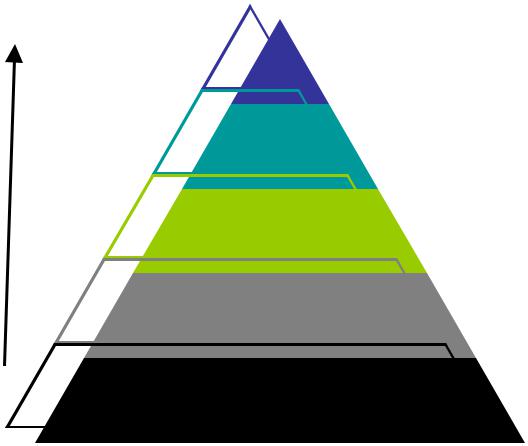 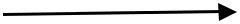  priprema za ponovnu uporabu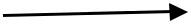  recikliranje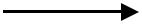  drugi postupci oporabe npr. energetska oporaba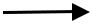 5	zbrinjavanje otpadaNajmanje poželjno7.LISTA PROPISA KOJI UREĐUJU GOSPODARENJE OTPADOM U RH8.  ZAKONODAVNI OKVIR EUROPSKE UNIJEOkvir  za  europsku  politiku  gospodarenja  otpadom  sadržan  je  u  rezoluciji  Vijeća  EU  o Strategiji gospodarenja otpadom (97/C76/01). U tom smislu, EU se poziva na sljedeća tri ključna načela:-   sprečavanje nastajanja otpada;-   reciklaža (oporaba) i ponovno korištenje;-   poboljšanje kvalitete konačnog zbrinjavanja i nadzora otpada.U dokumentu Kohezijska politika Europske unije kao podrška razvoju i zaposlenosti, (Strateške smjernice Zajednice, 2007.-2013.), zemlje-članice zajednički nastoje maksimalno povećati svoju ekonomsku dobit i smanjiti troškove tako da onečišćenja okoliša onemoguće na samom njegovom izvoru. U sektoru gospodarenja otpadom to znači da se prvenstvo daje prevenciji (sprečavanju) nastanka, reciklaži (oporabi) i biološkoj razgradnji otpada. Sve te mjere  su  jeftinije  i  osiguravaju  veću  zaposlenost  stanovništva  u  odnosu  na  metodu spaljivanja i praksu odlaganja otpada.U  kontekstu  pristupanja  RH  u  EU,  usvajanje  i  početak  provedbe  Plana  gospodarenja otpadom RH 2007.-2015. godine jedan je od kratkoročnih prioriteta, definiranih u Pristupnompartnerstvu.    Pristupno partnerstvo glavni je instrument predpristupne strategije zemlje- kandidata i       EU, kojim se zajednički određuju kratkoročni i srednjoročni prioriteti na putu k     punopravnom članstvu. Sukladno tome, usvajanje i početak provedbe Plana je prioritet, za kojega se utvrđuje financijska pomoć EU zemlji-kandidatu, a u cilju ispunjavanja Plana i uvjeta vezanih uz tu financijsku pomoć.Tri direktive EU – Okvirna direktiva o otpadu, Direktiva o opasnom otpadu i Direktiva o ambalaži i ambalažnom otpadu izravno propisuju obvezu planiranja gospodarenja otpadom, i to tako da se od nadležnih tijela traži izrada planova gospodarenja otpadom. Međutim, tijekom izrade planova gospodarenja otpadom potrebno je u obzir uzeti i druge europske propise (direktive) koji se odnose na posebne tokove otpada te na objekte za obradu i odlaganje otpada. Najvažnije europske direktive u sektoru gospodarenja otpadom su:-   Okvirna direktiva o otpadu 2006/12/EC;-   Direktiva o odlagalištima otpada 1999/31/EC;-   Direktiva o opasnom otpadu 91/689/EEC s dodacima 94/31/EC i 166/2006;-   Direktiva o mulju s uređaja za pročišćavanje otpadnih voda 86/278/EEC;-   Direktiva o spaljivanju otpada 2000/76/EC;-   Direktiva  o  ambalaži  i  ambalažnom  otpadu  94/62/EC  s  dodacima  2005/20/EC, 2004/12/EC i 1882/2003.9.  OSNOVNI PODACI O OPĆINI POPOVAC9.1.   Položaj Općine PopovacOpćina Popovac smještena je na krajnjem sjeveroistočnom dijelu Republike Hrvatske, odnosno u geografskom prostoru između rijeka  Drave i Dunava i državne granice prema Republici Mađarskoj.Područje općine Popovac je u okruženju Grada Belog Manastira na jugozapadu, općine Kneževi Vinogradi na jugu i jugoistoku, općine Draž na sjeveroistoku i istoku, dok je na sjeverozapadu i  zapadu uz državnu granicu prema Republici Mađarskoj.  Površina općine Popovac iznosi 6.241 ha ili 62,4 km².  U strukturi površina Općine najzastupljenije su poljoprivredne površine sa 4.703,12 ha, odnosno 43,85 % površine Općine, šumsko zemljište zauzima 12,43 % površine Općine, građevinska područja ukupno 10,435% površine Općine.Slika 2.1. Korištenje i namjena površina-izvod iz PPU-Općine PopovacIzvor: Izvod iz Prostornog plana  uređenja Općine Popovac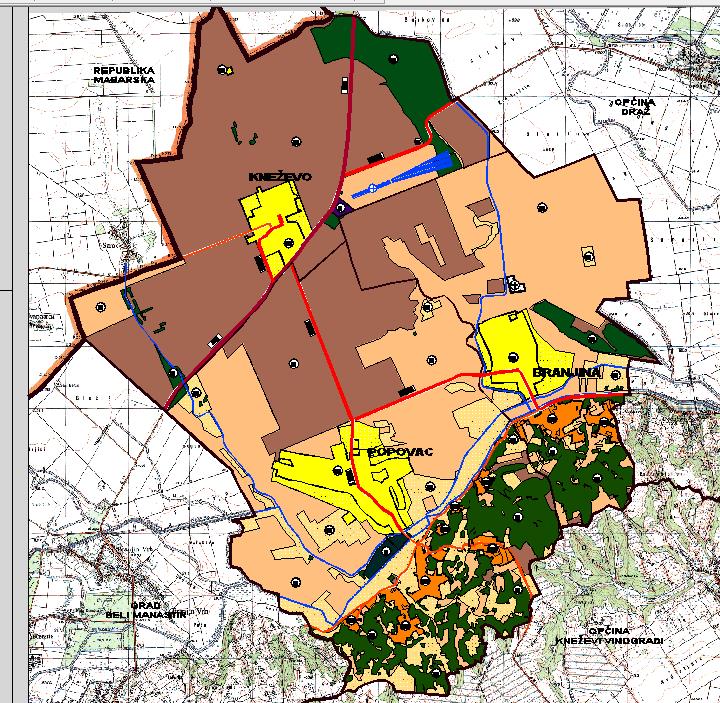 9.2.   Naselja u Općini Popovac Općina Popovac sastoji se od 3 naselja – Branjina, Kneževo I Popovac (prema važećem Zakonu o područjima županija, gradova i općina), s naseljem Popovac kao općinskim središtem.S obzirom na ukupni broj od 2.094 stanovnika Općine 2011.godine, prosječna veličina naselja Općine mjerena brojem stanovnika iznosi 695 stanovnika.U Tablici 9.2.1. dat je prikaz broja stanovnika i gustoća naseljenosti prema zadnja četiri  popisa stanovništva.Tablica 9.2.1 BROJ STANOVNIKA (broj)Izvor podataka: DZS-Popisi stanovništva 1981., 1991., 2001., 2011.U Tablici 9.2.2. dat je prikaz broja stanovnika i gustoća naseljenosti prema zadnja dva popisa stanovništva.Tablica 9.2.2 INDEKS KRETANJA BROJA STANOVNIKA (broj) Izvor podataka: DZS-Popisi stanovništva 1981., 1991., 2001., 2011.Prema  popisu  stanovništva  2011.  godine  na  području  Općine Popovac  popisano  je  835 kućanstava, a prosječna veličina domaćinstva je 2,55 člana.Dobna struktura Općine Popovac pokazuje da je stanovništvo uvedeno u proces starenja s indeksom starenja 104,42. Ovaj broj predstavlja postotni udio osoba starih 60 i više godina u odnosu na broj osoba starih 0-19 godina. Indeks veći od 40% kazuje da je stanovništvo određenog područja zašlo u proces starenja.U odnosu na popis stanovništva iz 2001. godine, vidljiv je pad broja stanovništva u 2011. godini.   IZVOR: Državni zavod za  statistiku, objavljeni podaci, kontingenti stanovništva po gradovima/općinama,: Popis 2011 9.3.   Kulturno – povijesne vrijednostiProstor Općine Popovac ističe se neprekinutim življenjem od prapovijesti i antike do danas, te je bogat kulturno-povijesnim naslijeđem, nastalim u različitim vremenskim razdobljima i pod različitim kulturnim utjecajima.Područje  Općine Popovac  tako  obiluje  brojnim  sakralnim  kulturnim  dobrima,  arheološkimlokalitetima i zonama.Na području Općine Popovac nalaze se sljedeća zaštičena područja temeljem Zakona o zaštiti prirode:I zaštićena kulturna dobraBranjina, Crkva sv. Nikolaja, zaštićena pod br. Z-1627Kneževo, Dvorac Fidricha Habsburškog, zaštićen pod br. Z-1648Popovac, Crkva sv. Josipa, zaštićena pod br. Z-1669Popovac, Crkva Vavedenja Bogorodice, zaštićena pod br. Z-1670Kneževo, Arheološko nalazište ''Buziklica-Malo Kneževo'', zaštićeno pod br. Z-3753Kneževo, Arheološko nalazište ''Ciglana'', zaštićeno pod br. Z-3755Kneževo, Arheološko nalazište ''Crna bara-Buziklica'', zaštićeno pod br. Z-3754Popovac, Arheološko nalazište ''Pogan'' Mala Lačka, Logor'', zaštićeno pod br.       Z-6043Popovac, Arheološko nalazište ''Ulica V. Nazora'', zaštićeno pod br. Z-6068Popovac, Arheološko nalazište ''Vodica-Sesije'', zaštićeno pod br. Z-60709.4.   GospodarstvoGospodarstvo Općine vezano je uglavnom uz poljoprivredu i stočarstvo.Od industrijskih kapaciteta djeluje još Belje Tos d.o.o. u Kneževu. Trgovine gotovo i nema.Veći privredni subjekti  na području Općine su:  Belje d.d. – uzgoj stoke,  Belje Tos –tvornica opreme istrojeva  Fermopromet d.o.o. – ratarstvo I skladištenje žitarica.Pored navedenih gospodarskih subjekata, u Općini  Popovac djeluju Obiteljska poljoprivredna gospodarstva koja se bave uglavnom ratarstvom I za sada samo jedno koje se bavi turizmom.10.PROSTORNI PLAN UREĐENJA OPĆINE POPOVAC  (Sl. glasnik Općine Popovac br: 4/06 i 1/15)Izvod iz Prostornog plana uređenja Općine Popovac:„7. GOSPODARENJE OTPADOMReciklažni otoci se opremaju u skladu s planom gospodarenja otpadom. Reciklažni otoci se mogu graditi/postavljati unutar površina javne namjene ili na zasebnoj građevnoj čestici.Reciklažni otoci smješteni unutar uličnog profila ne smiju biti smješteni unutar polja preglednosti raskrižja.Reciklažno dvorište se planira na kč.br. 290/1 k.o. Popovac, unutar građevinskog područja naselja Popovac. Pristup do reciklažnog dvorišta mora biti minimalne širine 3,5 m. Na građevnoj čestici je nužno osigurati potrebni manevarski prostor u svrhu postavljanja, pražnjenja i održavanja kontejnera za otpad.Na građevnoj čestici se mora osigurati kontrolirano prikupljanje oborinskih voda te zbrinjavanje istih na lokalno prihvatljiv način.Građevine u funkciji održivog gospodarenja otpadom lokalne razine mogu se smjestiti unutar građevinskog područja gospodarske namjene, na zasebnoj građevnoj čestici, ograđena i opremljena potrebnim infrastrukturnim priključcima kao i na preostalom dijelu kč.br. 290/1 nakon što se idejnim projektom odredi izgled i veličina reciklažnog dvorišta.Rashladni kontejner za otpad životinjskog porijekla postavlja se unutar reciklažnog dvorišta ili na neku drugu odgovarajuću lokaciju, osim na površine javne namjene.U slučaju smještaja rashladnog kontejnera izvan reciklažnog dvorišta na ostalim površinama, nužno je osigurati mogućnost priključka na infrastrukturne sustave, te manipulativne površine za pristup vozila za postavljanje i pražnjenje rashladnih kontejnera.Unutar građevne čestice rashladni kontejner mora biti odmaknut od regulacijske linije minimalno 5,0 m, a od dvorišnih međa minimalno 3,0 m.Na lokacijama neuređenih (divljih) odlagališta planirana je sanacija kojom se zemljište privodi namjeni prije onečišćenja ili namjeni utvrđenoj ovom Odlukom.“Izvor: Izvod iz Prostornog plana uređenja Općine Popovac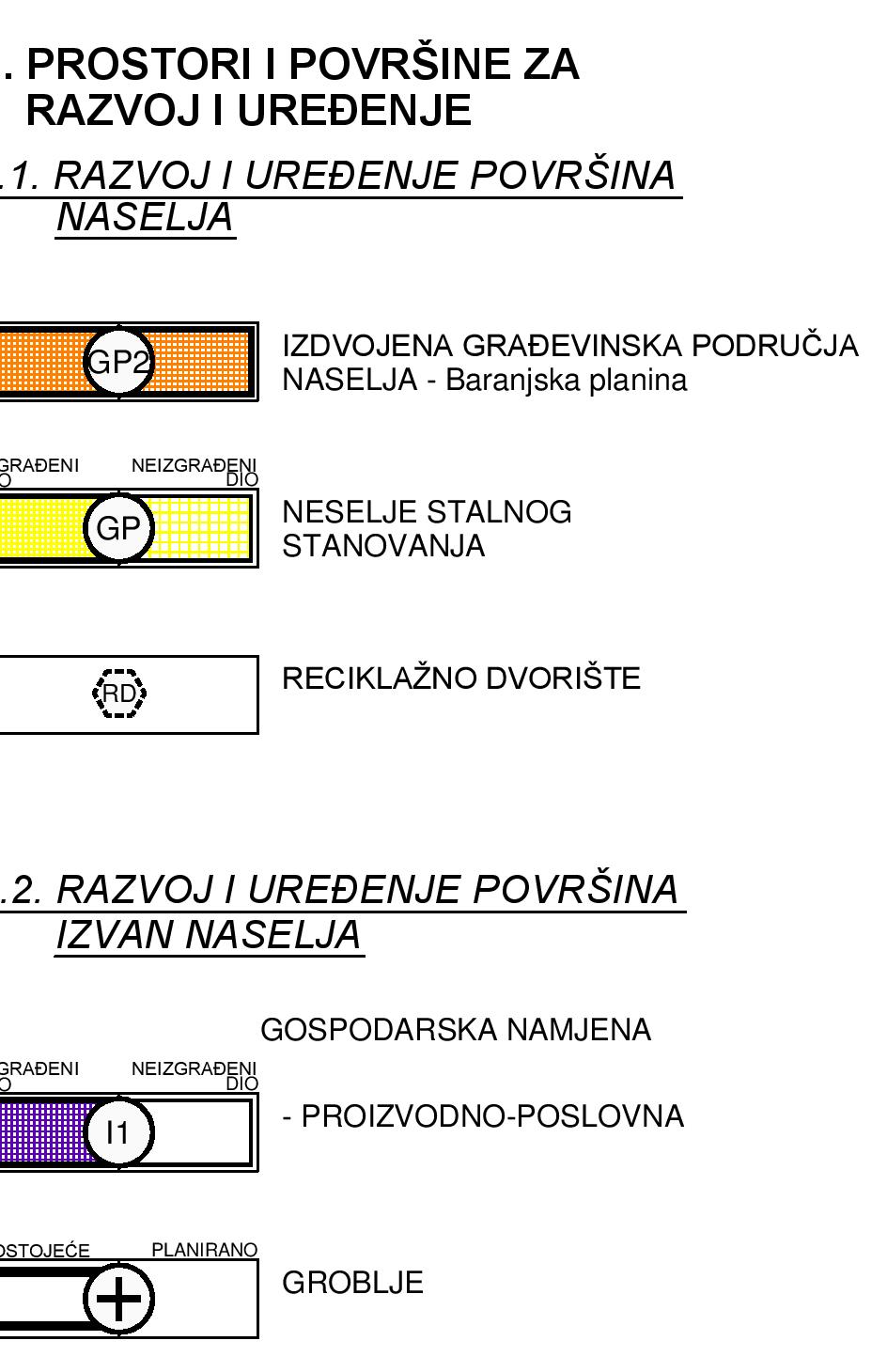 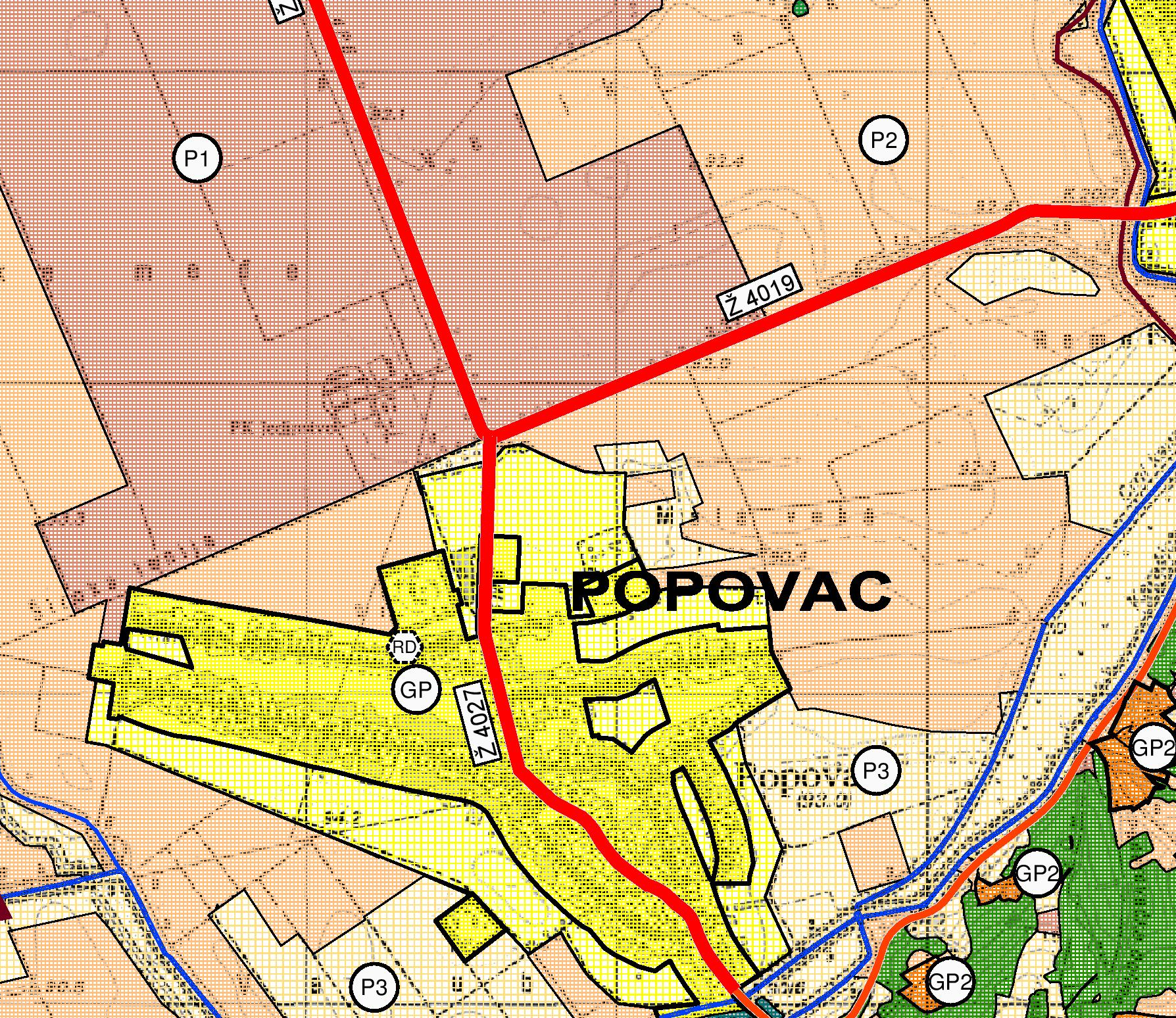 11. ANALIZA    I    OCJENA    STANJA    I    POTREBA    U GOSPODARENJU   OTPADOM   NA   PODRUČJU   OPĆINE POPOVAC UKLJUČUJUĆI OSTVARIVANJE CILJEVA11.1. Osvrt na Plan gospodarenja otpadom Općine Popovac  za razdoblje 2009. – 2015.Temeljem Zakona o otpadu (NN 178/04, 111/06, 60/08 i 87/09) Općinsko vijeće Općine Popovac donijelo je Plan gospodarenja otpadom za razdoblje od četiri godine koji je sadržavao:Popis otpadom onečišćenog okoliša,Redoslijed  aktivnosti  sanacije  neuređenih  odlagališta  i  otpadom  onečišćenog  okolišaOdvojeno skupljanje, skladištenje i prijevoz komunalnog otpada,mjere izbjegavanja i smanjenja nastajanja otpadapopis otpadom onečišćenog okoliša i neuređenih odlagališta,Prilikom izrade Plana gospodarenja otpadom Općine Popovac za razdoblje 2009. – 2014. ustanovljeno je sljedeće:Popis otpadom onečišćenog okloliša:Divlje odlagalište Popovac 1Divlje odlagalište Popovac 2Divlje odlagalište KneževoDivlje odlagalište Branjina11.2. Redoslijed  aktivnosti  sanacije  neuređenih  odlagališta  i  otpadom  onečišćenog  okolišadetektiranje  najugroženijih  dijelova  okoliša  radi  određivanja  prioriteta  sanacijesakupljanje , odvoz  i  zbrinjavanje na  (sanitarnom  odlagalištu) neraspadljivog  ili  teško  raspadljivog  kućnog  otpadaukapanje  ili  zatrpavanje  zemljom  eventualnog  raspadljivog  otpadasakupljanje  i  privremeno  odlaganje  glomaznog  korisnog  otpada (automobilskih  karoserija , peći , hladnjaka  i  drugog  metalnog  otpada)prešanje  i  odvoz  na  preradu  glomaznog  otpadastrojno  planiranje  navezenog  građevinskog  otpada  ili  njegovo  odvoženje  za  nasipni  materijal  na  poljske  putoveredoviti  ili  periodični  odvoz  kamene  jalovine  s  privremenog  odlagališta  kako  se  ne  bi  stvorila  kritična  masa  i  uvjeti  za  negativan  utjecaj  na  okolišstalni  monitoring  nad  saniranim  divljim  odlagalištima (radi  mogućeg  recidivnog  odlaganja)postavljanje  upozorenja  zabrane  bacanja  i  odlaganja  otpada  na  dijelovima   prirodnog  okoliša  koji  su  osobito  izloženi  zagađenjupojačano  motrenje  nad  dijelovima   okoliša  koji  su  učestalo  ili  kontinuirano  izloženi  onečišćenjuorganiziranje   akcije   sakupljanja  otpada  u  pojasu  vodotokova , u  kojoj  bi  dragovoljno  sudjelovali  građani , a  posebno  članovi  svih  udruga  koje  djeluju  na  području  općine.11.3. Odvojeno skupljanje, skladištenje i prijevoz komunalnog otpadaOdvojeno prikupljanje otpada na mjestu njegova nastanka polazište je suvremenog gospodarenja otpadom koje ide za ciljem izbjegavanja nastanka otpada, tako što će, s jedne strane, povećati stvaranje sekundarnih sirovina (papira, stakla, i dr.), a , s druge strane, smanjiti količinu preostalog otpada za postupak daljnjeg zbrinjavanja.Iako je odvojeno skupljanje ambalažnog otpada, otpadnih guma, elektroničkog otpada, vozila kojima je istekao vijek trajanja, otpadnih baterija, opasnih otpada, infektivnih otpada, otpadnih ulja i sličnog otpada iznad domene općinske regulative i moći, ipak se općine mogu aktivno uključiti u pomaganje funkcioniranja selektivnog skupljanja otpada svih vrsta.Sustav zelenih otoka će se provoditi postati običajna obveza mještana općinskih naselja.Sustav odvojenog sakupljanja zelenog otpada (bio-otpada) sa kompostiranjem, postupkom izdvajanja biorazgradive komponente radi smanjenja količine plina koji se oslobađa, još ne postoji na području Osječko baranjske županije u vidu centraliziranog postrojenja.11.4. Mjere izbjegavanja I  smanjnja nastajanja otpadaIzbjegavanje i smanjenje nastajanja otpada u praksi se vrlo teško postiže, ali treba tome težiti. Predviđa se, da će dio mjera za izbjegavanje i smanjenje nastajanja otpada bit reguliran zakonskim propisima.Smanjenje količina otpada, kao i opasnih svojstava otpada, može se postići:- sprječavanjem nastajanja pojedinih vrsta i količina otpada,- sprječavanjem ugrađivanja štetnih sastojaka u proizvode za tržište,- sprječavanjem miješanja raznih vrsta materijala pri proizvodnji novih roba za tržište koji onemogućava da se otpadni materijal koristi za ponovnu upotrebu.Prioritet svakog cjelovitog sustava gospodarenja otpadom treba biti sprječavanje nastanka otpada. Suština izbjegavanja nastanka otpada sadržana je u izreci: "Najbolji otpad je onaj, koji uopće ne nastane". Pod tim se po drazumijeva činjenica, da otpad koji se izbjegne ne oštećuje čovjekovo zdravlje i okoliš i ne troše se sredstva za njegovu obradu i/ili odlaganje. Korištenjem pogodnih načinaproizvodnje i obrade, uvođenjem na tržište "povoljnih" vrsta proizvoda te ekološki svjesnim ponašanjem krajnjih potrošača mogu se smanjiti količine i štetnost otpada koje bi trebalo obraditi i/ili odložiti.Prvi korak u realizaciji koncepta izbjegavanja nastanka otpada je izrada strategije s programom mjera za izbjegavanje nastanka otpada te načina njegovog provođenja. Osnovne mjere za izbjegavanje nastajanja otpada mogu se svesti na:Izbjegavanje otpada u proizvodnji:razvojem tehnologija koje ne stvaraju otpad,otpad vraćati u vlastitu proizvodnju,otpad upućivati na recikliranje i koristiti u drugim proizvodnim procesima,proizvoditi robu koja nakon upotrebe ima manje otpada kojeg treba obraditi,pri proizvodnji za tržište izbjegavati oblikovanje proizvoda s pretjeranom količinom i štetnosti otpada,proizvod na tržište davati u najnužnijoj ambalaži,koliko je to moguće, proizvode ne pakirati u ambalažu koja služi za jednokratnuupotrebu, a nakon toga se odbacuje kao otpad.Ponašanje potrošača:da ne kupuju proizvode koji se ne mogu reciklirati,da pri kupovanju izbjegavaju robu u jednokratnoj ambalaži, odnosno da pri kupovanju robe preferiraju povratnu ambalažu,da smanje korištenje plastičnih vrećica i slične ambalaže i dr. Edukacija:koristiti medije i obrazovne institucije za edukaciju proizvođača i potrošača o mogućim načinima izbjegavanja nastanka otpada i/ili njegovog mogućeg smanjenja,stimulacija i kažnjavanje.Procjenjena ulaganja za provedbu  sanacije lokacija otpadom onečišćenog tla potrebno je naknadno utvrditi te će se pri tome zatražiti bespovratna sredstva Fonda za zaštitu okoliša sa ciljem sanacije odlagališta.KATEGORIJE OTPADA KOJI NASTAJE NA PODRUČJU OPĆINE POPOVAC12.1. Otpad koji nastaje na području Općine Popovac  svrstava se u grupe, podgrupe, vrste i svojstva otpada  (temeljem Pravilnika o katalogu otpada  NN 90/15):Grupa:              02 	OTPAD IZ POLJOPRIVREDE HORTIKULTURE, PROIZVODNJE VODENIH KULTURA, ŠUMARSTVA, LOVSTVA I RIBARSTVA, PRIPREMANJA I PRERADE HRANE08 	OTPAD OD PROIZVODNJE, FORMULACIJE, DOBAVE I UPORABE PREVLAKA (BOJE, LAKOVI I STAKLASTI EMAJLI), LJEPILA, SREDSTAVA ZA BRTVLJENJE I TISKARSKIH TINTA15 	OTPADNA AMBALAŽA; APSORBENSI, TKANINE ZA BRISANJE, FILTARSKI MATERIJALI I ZAŠTITNA ODJEĆA KOJA NIJE SPECIFICIRANA NA DRUGI NAČIN16 	 OTPAD KOJI NIJE DRUGDJE SPECIFICIRAN U KATALOGU 17 	GRAĐEVINSKI OTPAD I OTPAD OD RUŠENJA OBJEKATA (UKLJUČUJUĆI ISKOPANU ZEMLJU S ONEČIŠĆENIH LOKACIJA)18 	OTPAD KOJI NASTAJE KOD ZAŠTITE ZDRAVLJA LJUDI I ŽIVOTINJA I/ILI SRODNIH ISTRAŽIVANJA (osim otpada iz kuhinja i restorana koji ne potječe iz neposredne zdravstvene zaštite)19 	OTPAD IZ GRAĐEVINA ZA GOSPODARENJE OTPADOM, UREĐAJA ZA PROČIŠĆAVANJE OTPADNIH VODA IZVAN MJESTA NASTANKA I PRIPREMU PITKE VODE I VODE ZA INDUSTRIJSKU UPORABU 20	KOMUNALNI OTPAD (OTPAD IZ KUĆANSTAVA I SLIČNI OTPAD IZ USTANOVA I TRGOVINSKIH I PROIZVODNIH DJELATNOSTI) UKLJUČUJUĆI ODVOJENO SAKUPLJENE SASTOJKE KOMUNALNOG OTPADA 12.1.1. OTPAD IZ POLJOPRIVREDE HORTIKULTURE, PROIZVODNJE VODENIH KULTURA, ŠUMARSTVA, LOVSTVA I RIBARSTVA, PRIPREMANJA I PRERADE HRANEPostupanje s nusproizvodima životinjskog porijekla uređeno je Zakonom o veterinarstvu (NN 82/13, 148/13). Prema članku 102. Zakona jedinice lokalne samouprave dužne su osigurati sakupljanje i propisno zbrinjavanje lešina životinja i ostalih nusproizvoda s javnih površina te snositi troškove za spomenute radnje. Poslove sakupljanja obavljaju pravne ili fizičke osobe registrirane za sakupljanje nusproizvoda.Općina Popovac nema ovlašteni sakupljač i zbrinjavatelj otpada životinjskog porijekla.Postupanje sa pesticidima uređeno je Zakonom o održivoj uporabi pesticide. Korisnici moraju praznu mbalažu od pesticida, ambalažu s ostacima pesticida, pesticide kojima je istekao rok valjanosti, pesticide kojima je istekla registracija ili dopušteno razdoblje za primjenu zaliha i ostatke škropiva odvojeno skupljati i privremeno čuvati do predaje ovlaštenoj osobi.Za takvu vrstu otpada korisnici se mogu odazvati se organiziranoj akciji skupljanja ili  nazvati tvrtku C.I.A.K. ili nazvati „Baranjsku čistoću“ d.o.o. na tel. 031/700-810OTPAD OD PROIZVODNJE, FORMULACIJE, DOBAVE I UPORABE PREVLAKA (BOJE, LAKOVI I STAKLASTI EMAJLI), LJEPILA, SREDSTAVA ZA BRTVLJENJE I TISKARSKIH TINTAOtpad iz grupe  08  nastaje u djelatnosti uporabe premaza.  Ovdje spadaju i otpadni tiskarski toneri, koje generira danas skoro svako domaćinstvo, uredi i kancelarijski prostori. Njih treba vratiti dobavljaču, a nikako bacati u komunalni otpad, jer spadaju u opasni otpad.12.1.3. OTPADNA AMBALAŽA; APSORBENSI, TKANINE ZA BRISANJE, FILTARSKI MATERIJALI I ZAŠTITNA ODJEĆA KOJA NIJE SPECIFICIRANA NA DRUGI NAČINPravilnik o ambalaži i otpadnoj ambalaži (NN 88/15,  78/16) uređuje postupanje sa ambalažnim otpadom te obveze prodavatelja/uvoznika.  Pravilnik  pozitivno  djeluje  na  svijest  stanovništva,  PET  i  MET ambalaža se odvaja i ne završava u komunalnom otpadu. Povrat i/ili skupljanje ambalaže organizirano je preko prodajnih mjesta, uz isplatu povratne naknade potrošačima. Time je spriječeno  opterećivanje  odlagališta  i  prirode  ovom  vrstom  otpada,  otpadna  ambalaža postala je sirovina za recikliranje te se iz nje rade novi proizvodi po šifri od 15 01 01 do 15 01 09.Na području Općine  postoji odvojeno skupljanje otpadne ambalaže gore navedene ambalaže. 12.1.4. OTPAD KOJI NIJE DRUGDJE SPECIFICIRAN U KATALOGUČlankom 16. Pravilnika o otpadnim vozilima (NN 125/15) propisano je da posjednik vozila prilikom predaje cjelovitog otpadnog vozila sakupljaču ima pravo na naknadu koju mu isplaćuje sakupljač. kupljač je obvezan najkasnije u roku od 15 dana od dana poziva posjednika otpadnog vozila preuzeti otpadno vozilo.Sakupljač je dužan prilikom preuzimanja otpadnog vozila preuzeti od posjednika dokumentaciju iz članka 16. stavaka 1. i 3. Pravilnika, popuniti prateći list sukladno posebnom propisu, te sačiniti foto zapis otpadnog vozila u svrhu dokazivanja njegove cjelovitosti i sljedivosti. Sakupljač je dužan za preuzeto cjelovito otpadno vozilo od posjednika koji je isto predao sukladno članku 16. stavku 1. ovoga Pravilnika, na temelju vaganjem utvrđene mase predanog otpadnog vozila, a koja ne može biti veća od mase vozila iskazane u prometnoj dozvoli, i iznosa jedinične naknade, posjedniku obračunati i isplatiti naknadu. Sakupljač je obvezan utvrditi pojedinačnu masu svakog preuzetog otpadnog vozila te masu dijelova i materijala nastalih održavanjem vozila na kolnoj vagi s automatskim ispisom.Posjednik otpadnog vozila obvezan je otpadno vozilo u cijelosti predati sakupljaču te potpisom ovjeriti ispunjeni obrazac Pratećeg lista za opasni otpad i jedan primjerak zadržati za sebe.Članak 11. Pravilnika o gospodarenju otpadnim gumama (NN 113/16) propisuje kako je posjednik otpadnih guma obvezan je otpadne gume odvajati od miješanog komunalnog otpada i od ostalih vrsta otpada te ih u Republici Hrvatskoj odvojeno predati sakupljaču, osobi koja upravlja reciklažnim dvorištem ili serviseru prilikom zamjene gume. Sakupljač, osoba koja upravlja reciklažnim dvorištem i serviser obvezni su bez troška za posjednika preuzeti od posjednika otpadne gume.Članak 17. I 18.. Pravilnika o baterijama i akumulatorima i otpadnim baterijama i akumulatorima  (NN  111/15)  propisuje  da  posjednik iz kućanstva dužan je otpadnu prijenosnu bateriju ili akumulator predati prodavatelju, serviseru prilikom održavanja uređaja koji sadrži prijenosnu bateriju i akumulator, osobi koja upravlja reciklažnim dvorištem ili ugovornom sakupljaču. Posjednik iz kućanstva dužan je otpadnu bateriju ili akumulator, osim otpadne prijenosne baterije ili akumulatora, predati proizvođaču, prodavatelju, serviseru, osobi koja upravlja reciklažnim dvorištem ili osobi koja posjeduje odgovarajuću dozvolu za gospodarenje tom vrstom otpada.Pravna ili fizička osoba – obrtnik, koja se smatra krajnjim korisnikom prijenosne baterije ili akumulatora, dužna je predati otpadnu prijenosnu bateriju ili akumulator ugovornom sakupljaču. Pravna ili fizička osoba – obrtnik, koja se smatra krajnjim korisnikom industrijske baterije ili akumulatora, dužna je predati otpadnu industrijsku bateriju ili akumulator osobi koja posjeduje odgovarajuću dozvolu za gospodarenje tom vrstom otpada.Pravna ili fizička osoba – obrtnik, koja se smatra krajnjim korisnikom automobilskih baterija i akumulatora, dužna je predati otpadnu automobilsku bateriju ili akumulator osobi koja posjeduje odgovarajuću dozvolu za gospodarenje tom vrstom otpada.12.1.5 GRAĐEVINSKI OTPAD I OTPAD OD RUŠENJA OBJEKATA (UKLJUČUJUĆI ISKOPANU ZEMLJU S ONEČIŠĆENIH LOKACIJA)Sukladno Pravilniku o gospodarenju građevnim otpadom i otpadom koji sadrži azbest (NN 69/16) Jedinica lokalne samouprave dužna je, sukladno Zakonu, sudjelovati u sustavu sakupljanja građevnog i azbestnog otpada. Jedinica lokalne samouprave dužna je na svom području u prostornim planovima odrediti dostatan broj lokacija odnosno najmanje jednu odgovarajuću zonu u kojoj se može izgraditi reciklažno dvorište za građevni otpad te obavljati djelatnosti sakupljanja, oporabe i zbrinjavanja građevnog otpada sukladno Zakonu.Članak 28.Jedinica lokalne samouprave dužna je osobi koja upravlja odgovarajućim reciklažnim dvorištem, sukladno Zakonu, u cijelosti nadoknaditi sljedeće troškove gospodarenja građevnim otpadom koji sadrži azbest koji je je nastao u kućanstvu korisnika usluge:– troškove koji nastaju u reciklažnom dvorištu radi preuzimanja, skladištenja i pripreme za prijevoz,– troškove prijevoza od odgovarajućeg reciklažnog dvorišta do odlagališta s posebno izgrađenom kazetom za zbrinjavanje azbesta i– troškove zbrinjavanja građevnog otpada koji sadrži azbest na odlagalištu s posebno izgrađenom kazetom za zbrinjavanje azbesta.građevni otpad je otpad nastao prilikom gradnje građevina, rekonstrukcije, uklanjanja i održavanja postojećih građevina te otpad nastao od iskopanog materijala, koji se ne može bez prethodne oporabe koristiti za građenje građevine zbog čijeg građenja je nastao.Posjednik građevnog otpada je:-   vlasnik građevine;- investitor;-   izvođač kojem je vlasnik građevine odnosno investitor na temelju valjanog pravnog posla prenio pravo raspolaganja odnosno posjedništva nad građevnim otpadom;-   treća osoba kojoj je vlasnik građevine odnosno investitor na temelju valjanog pravnogposla prenio pravo raspolaganja odnosno posjedništva nad građevnim otpadom.Pravilnikom je određeno da se ova kategorija otpada ne smije odlagati na mjestu nastanka niti na lokacijama koje nisu za to predviđene te da je posjednik građevnog otpada dužan snositi sve troškove gospodarenja građevnim otpadom (skup aktivnosti i mjera koje obuhvaćaju odvojeno skupljanje, oporabu i/ili zbrinjavanje građevnog otpada).Jedinice lokalne samouprave dužne su putem reciklažnog dvorišta osigurati preuzimanje građevnog otpada od manjih zahvata u domaćinstvima.Reciklažno   dvorište   je   građevina   namijenjena   razvrstavanju,   mehaničkoj   obradi   i privremenom skladištenju građevnog otpada.Građevinski otpad na području općine se ne zbrinjava na odgovarajući način. Gotovo sav građevinski otpad završi na odlagalištima komunalnog otpada i lokacijama otpadom onečišćenog tla, što višestruko povećava troškove sanacije, zauzima korisni volumen odlagališta i nove površine. Na području općine Popovaca ne postoji reciklažno dvorište za građevinski otpad. Građevinski otpad do sada je zbrinjavala općina o svom trošku. Građevinski otpad ne smije sadržavati azbestne ploče, plastiku, drvo, metal, kabele i druge negrađevinske materijale. Sukladno Zakonu o održivom gospodarenju otpadom »građevni otpad« je otpad nastao prilikom gradnje građevina, rekonstrukcije, uklanjanja i održavanja postojećih građevina, te otpad nastao od iskopanog materijala, koji se ne može bez prethodne oporabe koristiti za građenje građevine zbog kojeg građenja je nastao;Osoba koja odlaže građevni otpad dužna je plaćati naknadu za odlaganje građevnog otpada.Zbrinjavanje građevnog otpada koji sadrži azbest koji je nastao tijekom izvođenja radova gradnje, rekonstrukcije, održavanja ili uklanjanja građevine ili dijela građevine obavlja se na posebno izgrađenim plohama odlagališta i neusklađenih odlagališta – kazetama za zbrinjavanje azbesta.Troškove prijevoza i zbrinjavanja građevnog otpada koji sadrži azbest koji je nastao tijekom izvođenja radova gradnje, rekonstrukcije, održavanja ili uklanjanja građevine ili dijela građevine u vlasništvu fizičke osobe osiguravaju zajednički jedinica lokalne samouprave na čijem području je takav otpad nastao i Fond   Za otpad  koji sadrži azbest  stanovništvo treba  nazvati besplatan odvoz na broj 0800- 000312.1.6. OTPAD KOJI NASTAJE KOD ZAŠTITE ZDRAVLJA LJUDI I ŽIVOTINJA I/ILI SRODNIH ISTRAŽIVANJA (osim otpada iz kuhinja i restorana koji ne potječe iz neposredne zdravstvene zaštite)Proizvođač medicinskog otpada dužan je na mjestu nastanka osigurati gospodarenje ovim otpadom sukladno Pravilniku o gospodarenju medicinskim otpadom (NN 50/15), a naročito u pogledu odvojenog skupljanja, vođenja evidencije, spremanja u odgovarajuće spremnike i privremenog skladištenja u posebno odvojenom prostoru do obrade ili predaje ovlaštenoj osobi koja ima propisanu dozvolu za gospodarenje medicinskim otpadom.Proizvođač   medicinskog   otpada   dužan   je   preuzimati   medicinski   otpad   koji   nastaje obavljanjem kućne njege i ostalih sličnih aktivnosti u kojima nastaje medicinski otpad te osigurati  njegovu obradu, oporabu i/ili zbrinjavanje o vlastitom trošku.Djelatnici  ustanova  koje  obavljaju kućnu  njegu,  patronažu  i  slične  djelatnosti,  dužni  su preuzimati medicinski otpad nastao njihovom djelatnošću radi obrade, oporabe i/ili zbrinjavanja.  Ljekarne  su  dužne  preuzimati  stare  lijekove  i  sličan  farmaceutski  otpad neovisno o podrijetlu. Na području Općine Popovac  nalaze se dvije ambulante i jedna ljekarna.12.1.7. OTPAD IZ GRAĐEVINA ZA GOSPODARENJE OTPADOM, UREĐAJA ZA PROČIŠĆAVANJE OTPADNIH VODA IZVAN MJESTA NASTANKA I PRIPREMU PITKE VODE I VODE ZA INDUSTRIJSKU UPORABU Otpad iz ove djelatnosti nastaje u privrednim objektima koji za obavljanje svoje djelatnosti posjeduju manipulativne  površine sa separatorom za odvajanje ulja od vode, uređaj za pročišćavanje otpadnih voda. Iz procesa održavanja spomenutih uređaja nastaju sljedeće vrste otpada:-   19 08 09 - mješavine masti i ulja iz odvajača ulje/voda koje sadrže samo jestivo ulje i masnoće;-   19 08 10* - mješavine masti i ulja iz odvajača ulje/voda koje nisu navedene pod 19 08 09;-   19 08 13* - muljevi koji sadrže opasne tvari iz ostalih obrada industrijskih otpadnih voda;-   19 08 01 - ostaci na sitima i  rabljama;-  19 02 05* muljevi od fizikalno/ kemijske obrade koji sadrže tvariProizvođači gore navedenih  vrsta otpada odgovorni su  za  propisno  skladištenje  otpada odnosno njegovo predavanje ovlaštenom sakupljaču. Belje d.d.na području Općine Popovac ima četiri farme.12.1.8. KOMUNALNI OTPAD (OTPAD IZ KUĆANSTAVA I SLIČNI OTPAD IZ USTANOVA I TRGOVINSKIH I PROIZVODNIH DJELATNOSTI) UKLJUČUJUĆI ODVOJENO SAKUPLJENE SASTOJKE KOMUNALNOG OTPADA 12.1.8.1 EE OPTAD Prema Pravilniku o gospodarenju otpadnom električnom i elektroničkom opremom (čl. 3 NN 42/14, 48/14, 107/14, 139/14) električni i elektronički otpad (EE otpad) je: otpadna električna i elektronička oprema uključujući sve komponente, podsklopove i potrošne materijale koji u trenutku odbacivanja čine dio proizvoda, koji nastaju u gospodarstvu (komercijalne, industrijske, institucionalne i druge djelatnosti) i u kućanstvu. EE otpad iz kućanstva podrazumijeva: hladnjake, zamrzivače, perilice i sušilice rublja, perilice posuđa, štednjake, električne radijatore, klima-uređaje, TV prijamnike, male kućanske aparate i druge proizvode te  njihove  sastavne  dijelove,  koji  su  za  svoje  primarno  i  pravilno  djelovanje  ovisni  o električnoj  energiji  ili  elektromagnetskim  poljima.  Do  31.12.  2015. godine  cilj  odvojenog sakupljanja EE otpada iz kućanstva iznosi 4 kg po stanovniku godišnje ili jednaku masenu količinu EE otpada koja je u prosjeku bila sakupljena u Republici Hrvatskoj u prethodne tri godine, ovisno o tome koja je količina veća.Od 2016. godine cilj odvojenog sakupljanja je postizanje stope od 45%, a od 2019. godine stope od 65% izračunato na temelju ukupne mase EE otpada skupljenog iz kućanstva i registriranih osoba u promatranoj godini u Republici Hrvatskoj, izražene u obliku postotka prosječne mase EE opreme stavljene na tržište u prethodne tri godine.Sakupljač je obvezan, na poziv posjednika EE otpada u kućanstvu, bez naplate i unutar 20 dana od poziva preuzeti EE otpad čija je ukupna masa veća od 30 kg, a može preuzeti i manju  količinu.  Također  je  prodavatelj  obvezan  prilikom  prodaje  EE  opreme  krajnjem korisniku u RH, bez naknade preuzeti EE otpad od posjednika u kućanstvu po sistemu jedan za jedan.Potrebno je organizirati i informirati stanovništvo o odvojenom prikupljanju elektroničkog otpada.Stanovništvo Općine Popovac može se obratiti  ako masa prelazi 30 kg , nazvati za besplatan odvoz na telefon 0800-444-110 ,ako je količina otpada lakša , moguće je isti donijeti u reciklažno dvorište.Potrebno je educirati stanovništvo da elektronički otpad ne bacaju u glomazni otpad i da se EE otpad ne smije deponirati na odlagalištu komunalnog otpada, jer najveći dio EE otpada spada u kategoriju opasnog otpada, kojeg treba odvojeno prikupljati i predavati ovlaštenom sakupljaču.12.1.8.2. BIO-OTPADIz  Plana gospodarenja otpadm RH za razdoblje 2017-2022g: “Biološki razgradivi otpad je otpad koji se može razgraditi biološkim aerobnim ili anaerobnim postupkom.Biorazgradivi komunalni otpad obuhvaća biološki razgradive vrste otpada podrijetlom iz kućanstva i otpad koji je po prirodi i sastavu sličan otpadu iz kućanstva, primjerice otpadni papir, biorazgradivi tekstil, zeleni otpad od održavanja javnih površina i sl., osim proizvodnog otpada i otpada iz poljoprivrede i šumarstva.Proizvodnja biorazgradivog komunalnog otpada po stanovniku povećana je sa 158 kg u 1997. godini na 250 kg u 2015. godini. Uzimajući u obzir podatak da biorazgradivi udio u miješanom komunalnom otpadu iznosi 65% (Metodologija za određivanje sastava i količina komunalnog odnosno miješanog komunalnog otpada, HAOP), proizvedena količina biorazgradivog komunalnog otpada u 2015. godini iznosi 1.070.783 tona”Bio-otpad  je  biološki  razgradiv  otpad  iz  vrtova  i  parkova,  hrana  i  kuhinjski  otpad  iz kućanstava, restorana, ugostiteljskih i maloprodajnih objekata i slični otpad iz proizvodnje prehrambenih proizvoda.Osoba koja je ovlaštena gospodariti bio-otpadom te jedinica lokalne samouprave dužni su u dokumentima koje donose temeljem Zakona o održivom gospodarenju otpadom osigurati odvojeno prikupljanje bio-otpada s ciljem kompostiranja, digestije ili energetske oporabe bio- otpada.Zakona o održivom gospodarenju otpadom definirana su ograničenja u vezi odlaganja biorazgradivog komunalnog otpada, pri čemu najveća dopuštena masa biorazgradivog komunalnog otpada, koja se godišnje smije odložiti na svim odlagalištima i neusklađenim odlagalištima u Republici Hrvatskoj, u odnosu na masu biorazgradivog komunalnog otpada proizvedenog u 1997. godini, može iznositi:-   75 %, odnosno 567.131 tona do 31. prosinca 2013.,-   50 %, odnosno 378.088 tona do 31. prosinca 2016.,- 35 %, odnosno 264.661 tona do 31. prosinca 2020.U Općini Popovac nije omogućeno odvojeno sakupljanje biorazgradivog komunalnog otpada. Za kvalitetnije izdvajanje potrebno je kućanstvima podijeliti kompostere.12.1.8.3.KOMUNALNI OTPADKomunalni otpad je otpad nastao u kućanstvu i otpad koji je po prirodi i sastavu sličan otpadu iz kućanstva, osim proizvodnog otpada i otpada iz poljoprivrede i šumarstva.Prosječna specifična količina komunalnog otpada na području Općine Popovac je 0,33 kg/stan/dan.. Na području Općine Popovac komunalni se otpad skuplja i odvozi organizirano.Komunalnu djelatnost skupljanja, odvoza i postupanja s komunalnim otpadom obavlja gradsko trgovačko društvo Baranjska čistoća d.o.o. Beli Manstir.U 2016.g.  na području općine Popovac, oganiziranim skupljanjem otpada obuhvaćeno je 76 % kućanstava, odnosno 626 kućanstava od ukupno 817. Usluga odvoza se obavlja uz upotrebu tri kamiona, autosmećara od 14m3 i jednim autopodizačem za prijevoz kontejnera od 5m3. Tako skupljeni otpad odlaže se na „Gradsko odlagalište“ komunalnog otpada u Belom Manastiru, a korisnici usluge odvoza i odlaganja otpada odlažu ga na različite načine: po domaćinstvima su podijeljene posude zapremine 120 l kao obračunske jedinicePo naseljima postavljeni kontejneri zapremine 1100 l i to posebno za papir, staklo, metal i PET. Isti se prazne po pozivu Općine Popovac.Odlagalište otpada locirano je u Belom Manastiru. „Gradskim odlaglištem“ komunalnog otpada Beli Manastir upravlja trgovačko društvo „Baranjska čistoća“ d.o.o.  u suvlasništvu Općine Popovac. Isto je smješteno na k.č.br. 3058, 3059, 3053/2, 3459, 3373, 3060,/2 i 3060/1 u k.o. Beli Manastir, na koji se odlaže prihvatljivi otpada kao i građevinski. Isto ima priključak na javnu cestu, ogradu i protupožarni pojas. Opremljeno je sa 2 aparata za gašenje požara, hidrantskom mrežom i videonadzorom. Izgrađena je jedna kaseta za miješani komunalni otpad u koja se koristii od sredine 2015.g.Otpad čija se vrijedna svojstva mogu iskoristiti skuplja se odvojeno i predaje ovlaštenim oporabiteljima. U 2016.g. predano je 3,56t ambalaže od kartona i papira,papira 11,56t  („ DS Smith Unijapapir“ Osijek) , plastične ambalaže 83,547t i plastike 1,67t („ DS Smith Unijapapir“ Osijek i „Eko Flor“ Osijek.), staklene ambalaže 1.20t i stakla 1,67t  („ DS Smith Unijapapir“ Osijek) i metalne ambalaža 0,23t („Oksid“ Drava i „Lava“ Beli Manastir) Sanacija  lokacija otpadom onečišćenog tla navedena u prethodnim izvješćima nije započela.Općina Popovac je tijekom 2017.godine za gospodarenje otpadom utrošila ukupno 75.000,00 kn za izradu dokumentacije za izgradnju reciklažnog dvorišta.  Po naseljima Općine Popovac postavljen su kontejneri za PET ambalažu, staklo, papir i miješani kom. Otpad i to  po jeada u naselju Branjina i Kneževo i dva u naselju Popovac te je svako kućanstvo dobilo kante po gore navedenim kategorijama. Sakupljanjem miješanog komunalnog otpada obuhvaćene su: građevine namijenjene kolektivnom stanovanju, obiteljska kućanstva, ustanove, itd. na području kojim Baranjska čistoća pruža uslugu sakupljanja otpada. Mještani  miješani komunalni otpad prikupljaju putem tipiziranih spremnika (kanta) unutar svojih dvorišnih prostora odnosno prosta za smještaj tipiziranih spremnika (kontejnera) za komunalni otpad. Raspored (datum i mjesto) sakupljanja komunalnog otpada objavljen je na mrežnoj stranici: baranjskacistoca.hrBroj posuda za skupljanje stakla, papira, PET-a i metala podijeljenih i raspoređenih po javnim površinama u 2015. g., te kontejnera za skupljanje tekstila raspoređeni po javnim površinama u 2017.g.Dinamika odvoza komunalnog otpada  obavlja se jednom tjedno.Odvoz sortitranog komunalnog otpada – papir, plastika, obavlja se jednom mjesečno.Metal i staklo odvozi se svaka tri mjeseca..12.1.9. Glomazni otpad Krupni ili glomazni komunalni otpad je predmet ili tvar koju je zbog zapremine i/ili mase neprikladno prikupljati u sklopu usluge prikupljanja miješanog komunalnog otpada. Sakupljanje glomaznog otpada na području Općine Popovac obavlja Baranjska čistoća d.o.o. prema utvrđenom godišnjem kalendaru.12.1.10.  Tekstilna ambalaža  Količine otpadnog tekstila koji se odvojeno sakupi ili je izdvojen iz komunalnog otpada su relativno male. Neki od uzroka tome su što je tek nedavno donesen posebni propis koji uređuje gospodarenje ovom vrstom otpada (Pravilnik o gospodarenju otpadnim tekstilom i otpadnom obućom (NN 99/15)), tako da nije moguće sa sigurnošću utvrditi učinke uređenja sustava. Procjenjuje se da se i dalje visoki postotak otpadnog tekstila zbrinjava postupkom odlaganja, posebice onaj koji je sadržan u miješanom komunalnom otpadu. U Općini Popovac od 2017. bit će omogućeno odvojeno sakupljanje otpadnog tekstila.Tablica1g: Broj i mjesta posuda za sakupljanje tekstila i obuće u Općini PopovacSlika : shema tehnološkog procesa skupljanja i prijevoza otpadaPODACI O VRSTAMA I KOLIČINAMA PROIZVEDENOG OTPADA, ODVOJENO SKUPLJENOG OTPADA, ODLAGANJA KOMUNALNOG I BIORAZGRADIVOG OTPADA13.1. Vrste i količine proizvedenog otpadaU bazu Registra onečiščavanja okoliša (ROO), sukladno odredbama Pravilnika o ROO (NN 35/08), prikupljaju se podaci o ispuštanjima i/ili prijenosu onečišćujućih tvari u zrak, vodu i/ili more i tlo te proizvedenom, skupljenom i obrađenom otpadu. Podaci o vrstama i količinama otpada za potrebe izrade ovog Plana gospodarenja otpadom preuzeta su sa službene web stranice ROO.ZOGO-om propisane su sljedeće posebne kategorije otpada:Od toga, za šest posebnih kategorija otpada uveden je sustav proširene odgovornosti proizvođača odnosno naplata naknade za stavljanje na tržište proizvoda od kojih nastaje određena kategorija otpada i uspostavljen je zaseban sustav sakupljanja i obrade. To su:ambalažni otpad, otpadna vozila, otpadna ulja,  otpadne baterije i akumulatori, otpadne gume,EE otpad.Gospodarenje sljedećim kategorijama otpada također je regulirano pravilnicima:građevni otpad,otpad koji sadrži azbest,medicinski otpad,otpad koji sadrži poliklorirane bifenile i poliklorirane terfenile (PCB i PCT),otpadni mulj iz uređaja za pročišćavanje otpadnih voda, otpadni tekstil i otpadna obuća.U sljedećoj tablici prikazane su prijavljene količine ukupno proizvedenog otpada na područja Općine Popovac u Registar onečišćenja okoliša.Tablica 13.1.1.: Ukupno proizvedeni otpad na područja Općine Popovac(Izvor podataka: http://roo-preglednik.azo.hr/Default.aspx)Tablica 13.1.2.: Ukupno skupljeni otpad (komunalni i proizvodni) na području Općine Popovac(Izvor podataka: http://roo-preglednik.azo.hr/Default.aspx)13.2.Komunalni otpadKomunalni otpad definiran je kao otpad nastao u kućanstvu i otpad koji je po prirodi i sastavu sličan otpadu iz kućanstava, a ne uključuje proizvodni otpad i otpad iz poljoprivrede i šumarstva. Ukupna količina nastalog komunalnog otpada na teritoriju Republike Hrvatske u 2014. godini  iznosi 1.637.371 tona odnosno ukupno 382 kilograma po stanovniku.U sljedećoj tablici dane su količine skupljenog komunalnog otpada na području Općine Popovac u periodu od 2010. do 2015. godine. Iz tablice je vidljivo da je ukupna godišnja količina skupljenog komunalnog otpada u periodu od 2011. do 2015. godine oscolirala u odnosu na 2010. godinu te iznosi u prosjeku 290 kilograma po stanovniku godišnje.Tablica 13.2.1.: Skupljeni komunalni neopasni otpad s područja Općine Popovac  (Izvor podataka: http://roo-preglednik.azo.hr/Default.aspx)Prema prikazanim podacima, najveći udio u ukupnoj količini sakupljenog komunalnog otpada na području Općine Popovac čini miješani komunalni otpad. 2010. godine udio skupljenog miješanog komunalnog otpada iznosio je 100 % dok se od 2011. do 2015. godine kreće u rasponu od 98 do 99 %.Od 2014. godine zasebno su se skupljale posebne vrste komunalnog otpada i to:papirna i kartonska ambalaža, plastična ambalaža,metalna ambalaža, staklena ambalaža,odbačena električna i elektronička oprema, koja nije navedena pod 20 01 21*, 20 01 23* i 20 01 35*, biorazgradivi otpad i glomazni otpad.Odvojeno sakupljanje pojedinih vrsta komunalnog otpada (prvenstveno papir, staklo, plastika, metal) provodi se sakupljanjem putem spremnika na javnim površinama i zelenih otoka.Glomazni otpad se skuplja od 2015. godine.  Ukupne godišnje količine komunalnog otpada sakupljenog s područja Općine Popovac koji je odložen na tijelo deponije u periodu od 2011. godine do 2015. godine nisu se smanjile u odnosu na 2010. godinu.U sljedećoj tablici dan je prikaz procjene sastava miješanog komunalnog otpada u Republici Hrvatskoj u 2015. godini iz koje je vidljivo da najveći udio unutar miješanog komunalnog otpada pripada kuhinjskom otpadu (30,9%), zatim papir i karton (23,2 %) te plastika (22.9%).Tablica 13.2.2.: Procijenjeni sastav miješanog komunalnog otpada u Republici Hrvatskoj u 2015. g.(Izvor: HAOP, projekt: „Izrada jedinstvene metodologije za analize sastava komunalnog otpada, određivanje prosječnog sastava komunalnog otpada u Republici Hrvatskoj i projekcija količina komunalnog otpada“)Prema podacima ROO, miješani komunalni otpad s područja Općine Popovac se odlaže na odlagalište dok se ostali sakupljeni otpad privremeno skladište te predaje ovlaštenoj osobi.13.3. Proizvodni otpadProizvodni otpad je otpad koji nastaje u proizvodnom procesu u industriji, obrtu i drugim procesima, osim ostataka iz proizvodnih procesa koji se koriste u proizvodnom procesu istog proizvođača.U sljedećoj tablici prikazane su količine skupljenog opasnog i neopasnog proizvodnog otpada na s područja Općine Popovac. Podaci o količinama skupljenog proizvodnog otpada s područja Općine Popovac po ključnom broju nalazi se u Prilogu 2.Razlike u količinama nastalog proizvodnog otpada kao i vrstama otpada posljedica su gospodarskih kretanja, otvaranja i zatvaranja tvrtki iz različitih branši te mijenjanja tehnoških procesa postojećih tvrtki u periodu od 2010. do 2015. godine.Tablica 13.3.1: Skupljeni proizvodni otpad na području Općine Popovac(Izvor podataka: http://roo-preglednik.azo.hr/Default.aspx)U sljedećoj tablici nalazi se popis tvrtki s područja Općine Popovac koji su u 2015. godini navedeni kao proizvođaći otpada u Registru onečišćavanja okoliša i to naziv i adresa tvrtki, te djelatnost kojom se tvrtka bavi.13.3.2. Tablica: proizvođači otpada u Registru onečišćavanja okoliša i to naziv i adresa tvrtki, te djelatnost kojom se tvrtka bavi.13.4. Pregled podataka o tvrtkama koje obavljaju neku od djelatnosti iz gospodarenja otpadomRegistar dozvola i potvrda za gospodarenje otpadom (http://rizicna.azo.hr/AZO1/registar) je baza podataka koja sadrži:podatke o dozvolama za gospodarenje otpadom,podatke iz očevidnika: prijevoznika, posrednika, trgovaca otpadom, izvoznika otpada koji ne podliježe notifikacijskom postupku, uvoznika otpada koji ne podliježe notifikacijskom postupku, nusproizvoda, reciklažnih dvorišta, laboratorija za ispitivanje otpada, osoba koje skladište vlastiti proizvodni otpad, energetskih oporabitelja, te očevidnika za ukidanje statusa otpada,Popis pravnih osoba na području Općine Popovac koje imaju dozvolu za gospodarenje otpadom.U sljedećoj tablici nalazi se popis tvrtki koje obavljaju neku od djelatnosti iz područja gospodarenja otpadom, a koje djeluju na području Općine Popovac.Tablica 13.4.1.: Popis tvrtki koje imaju dozvolu za gospodarenje otpadom na području Općine Popovac14.  GRAĐEVINE I UREĐAJI ZA GOSPODARENJE OTPADOMNa području Općine Popovac ne postoje građevine i uređaji za gospodarenje otpadom niti službena odlagališta.15.  PODACI    O    LOKACIJAMA    ODBAČENOG    OTPADA    INJIHOVOM UKLANJANJUNa području Općine Popovac postoje  tri lokacije otpadom onečišćenog tla. Uklanjanje nepravilno odloženog otpada nije izvršeno.U naselju Popovac: k.o. Popovac na k.č.br.: 438 površine cca 4,0000 ha, vlasništvo Općine Popovac U naselju Branjina: k.o. Branjina k.č.br.: 532 površine cca 0,3500 ha, vlasništvo RH. U naselju Kneževo:k.o. Branjin Vrh k.č.br. 1, 51 i 5016. MJERE    POTREBNE    ZA    OSTVARIVANJE    CILJEVA SMANJIVANJA ILI SPREČAVANJA OTPADA, UKLJUČUJUĆI IZOBRAZNO-INFORMATIVNE AKTIVNOSTI I AKCIJE PRIKUPLJANJA OTPADAPrema Planu gospodarenja otpadom RH  za razdoblje 2017-2022 g. -Ciljevi za gospodarenje otpadom koje je potrebno postići do 2022. godine 
Da  bi  se  postiglo  smanjivanje  odloženog  otpada  te  na  taj  način  smanjio  pritisak  na sastavnice okoliša, Strategija gospodarenja otpadom Republike Hrvatske određuje koncept gospodarenja otpadom:1.  izbjegavanje nastanka otpada, što rezultira maksimalnim smanjivanjem količine i opasnih svojstava neizbježnog otpada na mjestu nastanka, tako da u sljedeće faze gospodarenja otpadom odlazi manje ukupnog, a osobito neškodljivog otpada,2. vrednovanje – oporaba neizbježnog otpada ima zadaću iskoristiti materijalna i energetska  svojstva  otpada  za  proizvodnju  sekundarnih  sirovina  i  energije  u granicama tehničkih mogućnosti te ekoloških i ekonomskih dobrobiti; ova faza započinje odvojenim skupljanjem korisnih i opasnih komponenti otpada i njihovim prijevozom do mjesta iskorištavanja,odlaganje (zbrinjavanje) ostatnog otpada na uređena, kontrolirana odlagališta (sanirana postojeća ili nova), kao najniže rangiranoga u hijerarhiji otpada; uključene su sanacije odlagališta i drugih starih opterećenja.Slika 2: Koncept cjelovitog sustava gospodarenja otpadom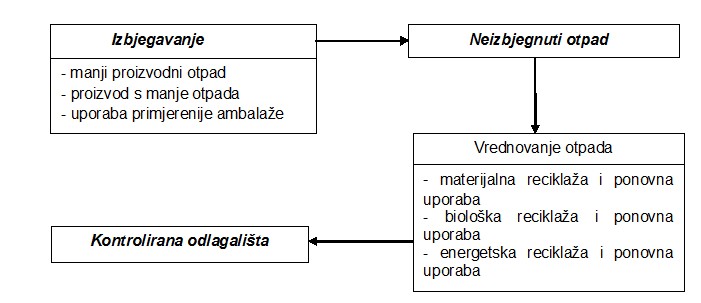 Prevencija stvaranja otpada najvažnija je karika u pravilnom gospodarenju otpadom. Primjenom modela sprečavanja nastanka otpada izravno se utječe na smanjenje količine samog otpada. Uvođenjem sustava naplate odvoza otpada iz kućanstava i poslovnih subjekata po količini nastalog otpada najviše bi se postiglo u sprečavanju nastanka otpada.Ovakav  sustav  naplate  bio  bi  poticajan  za  stanovništvo,  a  rezultat  bi  bio  izbjegavanje stvaranja otpada.Vrednovanje  -  iskorištavanje  pojedinih  vrsta  otpada  bitna  je  pretpostavka  uspješnog djelovanja cjelovitog sustava gospodarenja otpadom. Odvojeno skupljanje pojedinih vrsta otpada preduvjet je za materijalno, biološko ili energetsko iskorištavanje otpadnih materijala.Temeljni cilj svakog sustava održivog gospodarenja otpadom jest smanjivanje ili sprječavanje nastanka otpada. Uspostava sustava održivog gospodarenja otpadom na nekom području je dugotrajan proces kojem dužnu pažnju trebaju posvetiti svi stanovnici tog područja zajedno sa svojim izabranim predstavnicima.Opće mjere potrebne za ostvarenje ciljeva smanjivanja ili sprječavanja nastanka otpada:-   planiranje ili drugi ekonomski instrumenti kojima se promiče učinkovita uporaba sirovina i resursa;-   promicanje istraživanja i razvoja na području postizanja čistijih tehnologija i proizvodakao i promicanje i uporaba rezultata takvoga istraživanja i razvoja;-   razvoj učinkovitih i sadržajnih pokazatelja pritisaka na okoliš povezanih s nastankom otpada u cilju doprinosa sprječavanja nastanka otpada na razini jedinice lokalne samouprave i regionalne (područne) samouprave i na razini Republike Hrvatske;-   promicanje ekodizajna;-   pružanje informacija o tehnikama sprječavanja nastanka otpada s ciljem jednostavnijeprimjene najboljih dostupnih tehnika u industriji;-   promicanje  provjerenih  sustava  za  gospodarenje  okolišem  uključujući  EMAS  i  ISO14001;-   ekonomski  instrumenti za  odgovornije  ponašanje  potrošača  prema  okolišu  u  smislukupnje proizvoda sa što manje ambalaže;-   organizacija kampanja podizanja svijesti i pružanje informacija usmjereno na širu javnostili određenu kategoriju potrošača;-   promicanje znaka zaštite okoliša;-   integracija kriterija zaštite okoliša i sprječavanje nastanka otpada u postupcima javnih i korporativnih nabava;-   promicanje ponovne uporabe i/ili popravka odgovarajućih isluženih proizvoda ili njihovih komponenataKonkretne mjere za ostvarenje ciljeva smanjivanja ili sprječavanja nastanka otpada su:-   odvojeno sakupljanje komunalnog otpada i biorazgradivog komunalnog otpada;-   odvojeno prikupljanje otpadnog  papira, metala, stakla,  plastike  i tekstila  te  krupnog(glomaznog) otpada;-   provođenje izobrazno - informativne aktivnosti na svom području;- provedba akcija prikupljanja otpada.Zakon  o  održivom  gospodarenju  otpadom  nalaže  odvojeno  sakupljanje  otpada  čija  se vrijedna svojstva (materijalna i energetska) mogu iskoristiti. Razvrstavanjem i odvojenim sakupljanjem otpada na mjestu nastanka omogućuje se njegova ponovna uporaba, recikliranje ili oporaba otpada u energetske svrhe, uz smanjenje količina ostatnog otpada koji se mora zbrinuti na odlagalište otpada.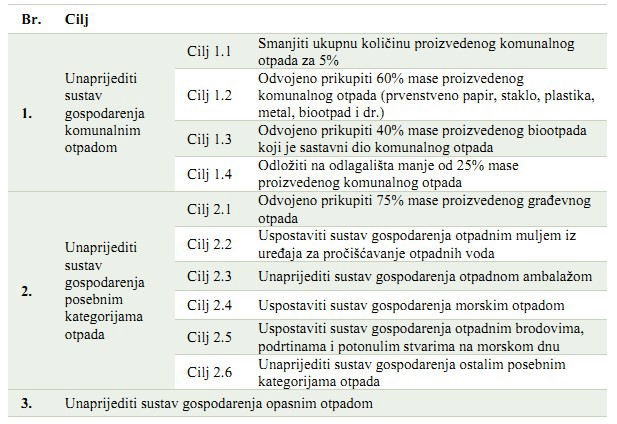 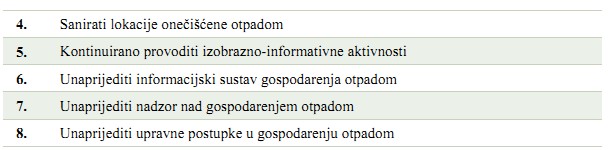 Plan gospodarenja otpadom RH 2017.- 2022. godineKroz ovaj Plan gospodarenja otpadom predviđa se provedba niza mjera, smjernica i aktivnosti (ulaganja), kojima će se  osigurati uspostava cjelovitog i učinkovitog  sustava gospodarenja otpadom, uz istovremenu integraciju već postojećih sustava i građevina gospodarenja otpadom, predviđenim i izgrađenim u okviru prethodnog planskog razdoblja.16.1. OPĆE MJERE ZA GOSPODARENJE OTPADOM , OPASNIM OTPADOM I POSEBNIM KATEGORIJAMA OTPADAUnaprijediti sustav odvojenog sakupljanja komunalnog otpadaU predstojećem planskom razdoblju treba nastaviti sa aktivnostima na unaprjeđenju već postojećeg sustava odvojenog sakupljanja komunalnog otpada, prvenstveno kroz razvoj infrastrukture i nabavu opreme, te edukaciju i informiranje dionika sustava te revizijom tarifnog sustava na način da se usluga skupljanja i zbrinjavanja naplaćuje po količini proizvedenog otpada.Unaprjeđenje sustava odvojenog sakupljanja komunalnog otpada provest će se poboljšanjem kvalitete primarne selekcije otpada putem spremnika na „kućnom pragu“, povećanjem broja spremnika na javnoj površini (zeleni otoci) i njihovom odgovarajućom prostornom distribucijom i izgradnjom reciklažnih dvorišta.Unaprijediti sustav obrade biorazgradivog otpadaUnaprjeđenjem sustava odvojenog sakupljanja komunalnog otpada, gdje postoji mogućnost odvojenog sakupljanja biootpada na „kućnom pragu“ i postavljanja posebnih spremnika za biorazgradivi otpad u sklopu reciklažnog dvorišta.Potrebno je provesti javnu edukaciju mještana sa ciljem razloga izdvajanja biootpada iz komunalnog otpada. S tim u vezi na stranicama Općine i putem letaka, potrebno je obučiti mještane za izradu komposta. Općina je nije za sada kupila kompostere.  Dodatno, unaprjeđenje sustava obrade biorazgradivog otpada provest će se nastavkom aktivnosti izgradnje građevine za biološku obradu otpada (postrojenja za kompostiranje) na odlagalištu otpada.U sklopu Plana sprječavanja nastanka otpada dodatno su predviđene aktivnosti promicanja kućnog kompostiranja.16.2.Mjere za gospodarenje opasnim otpadom I posebnim kategorijama otpadaUnaprjeđenje sustava gospodarenja opasnim otpadom provest će se izgradnjom reciklažnog dvorišta. Svi mještani će u  isto moći dovesti problematičan  otpad (kante od boje, ulja, zaštitnih sredstava...) sa popisa problematičnog otpada koji se može predati u reciklažno dvorište. Predaja opasnog/problematičnog otpada za mještane je besplatna. U reciklažna dvorišta problematični otpad mogu predati i pravne osobe sa područja Općine, ali uz naplatu.Prilikom dovoza problematičnog otpada od strane mještana, osoba koja upravlja reciklažnim dvorištem dužna je identificirati osobu kako bi se utvrdilo je li sa područja Općine.16.3.Mjere za sanaciju Planom utvrđenih lokacija onečišćenih otpadomSanacija  lokcija otpadom onečišćenog tla Kroz povećani nadzor komunalnog redara i uspostavu komunikacije sa mještanima Općine, spriječiti odlaganje otpada u okoliš i stvaranje novih lokacija otpadom onečišćenog tla. U tom cilju potrebno je pored objave na web stranicama Općine, putem letaka ili/i plakata obučiti i informirati sve mještane o prijavi svih uočenih nepravilnosti  vezanih uz odbacivanje otpada na zelene površine.Mjere za gospodarenje otpadom koji predstavlja posebne probleme u gospodarenjuOvaj Plan gospodarenja otpadom prepoznao je, osim komunalnog otpada i druge prioritetne tokove otpada: građevni otpad, otpadni tekstil i obuća, medicinski otpad i ambalažni otpad. Za svaki navedeni otpad uspostaviti će se odgovarajući sustav gospodarenja.Unaprjeđenje sustava gospodarenja građevnim otpadom dodatno će se postići izgradnjom reciklažnog dvorišta za građevni otpad i uspostavom odlagališta građevnog otpada.Za zadovoljavanje budućih potreba vezano za gospodarenje otpadom koji sadrži azbest potrebno je osigurati najmanje jednu lokaciju kazete za azbest na području JP(R)S u sklopu postojećeg ili novog odlagališta za neopasni otpad. Također, JLS treba na svom području ustrojiti i voditi bazu podataka s popisom zgrada i proizvodnih pogona na njezinom teritorijalnom području, koje sadrže azbest i to kao pokrov ili kao drugi građevni materijal te izraditi Plan postupanja zamjene azbesta drugim građevnim materijalima za zgrade i proizvodne pogone koji sadrže azbest kao pokrov ili neki drugi građevni materijal, a koji mora sadržavati i podatke o procijenjenim količinama otpada koji sadrži azbest.Unaprjeđenje sustava gospodarenja otpadnim tekstilom i obućom provest će se postavljanjem kontejnera za sakupljanje istog.Unaprjeđenje sustava gospodarenja ambalažnim otpadom provesti će se postojećim sustavom sakupljanja, uspostavom kvalitetnije organizacije sakupljanja ambalažnog otpada kojom će biti obuhvaćen sav ambalažni otpad koji nastaje.16.5.Mjere za gospodarenje ostalim posebnim kategorijama otpadaZa otpadna vozila, otpadne baterije i akumulatore, otpadne gume, električni i elektronički otpad, nastaviti će se postojećim načinom sakupljanja.Za unapređenje sustava potrebno je informativnim lecima uputiti mještane na način zbrinjavanja ovih posebnih kategorija otpada.16.6.Akcije sakupljanja otpadaU svrhu ostvarenja cilja sprječavanja i smanjenja nastanka otpada, Općina može sukladno članku 40. ZOGO provoditi godišnje akcije prikupljanja otpada.O provedbi planova i akcija vezanih uz gospodarenje otpadom, Općina pravovaljano obavještava zainteresiranu javnost putem javnih glasila i putem web stranice,  te informativnim letcima.16.7.Izobrazno-informativne aktivnostiU postizanju ciljeva sakupljanja svih vrsta otpada, ključnu ulogu igra i izobrazba i informativne aktivnost. Općina će putem vlastitih stranica  vršiti kontinuirano informiranje dionika u gospodarenju otpadom. Mogu se organizirati i tematski skupovi za mještane na temu sakupljanja pojedinih kategorija otpada. U školama se može provoditi i dodatna edukacija učenika na temu gospodarenja otpadom.U cilju smanjenja i sprječavanja nastanka otpada planira se izrada edukativnih materijala i provedba edukacije koja će pridonijeti razvijanju ekološke svijesti svih mještana i promicanju razvrstavanja otpada u domaćinstvima, vrtićima, školama, svim poslovnim i gospodarskim subjektima. Isto tako, tvrtka Jakob Becker d.o.o. izradila je web stranicu na kojoj građani mogu dobiti sve informacije vezane za gospodarenje otpadom, upoznati se s planovima odvoza otpada (komunalnog, korisnog i glomaznog), educirati se vezano za izdvajanje korisnih vrsta otpada, kompostiranje i pripremu za odvoz glomaznog otpada. Informiranje vezano za sve aktivnosti gospodarenja otpadom provodi se i putem medija - lokalnog radija, tiska, web portala. Nadalje je potrebno provoditi sustavnu edukaciju, izradu promidžbenih i edukacijskih materijala, kontinuirano informirati javnost o svim aktivnostima vezanim  za okoliš, kreirati informacije i ekološke poruke u suradnji sa školama, ustanovama i tvrtkama i sl., a sve s ciljem poticanja svakog pojedinca u društvu na smanjivanje i sprečavanje nastanka otpada te pravilno postupanje sa otpadom.U predstojećem planskom razdoblju treba nastaviti sa aktivnostima na unaprjeđenju već postojećeg sustava odvojenog sakupljanja komunalnog otpada, prvenstveno kroz razvoj infrastrukture i nabavu opreme, edukaciju i informiranje dionika sustava te revizijom tarifnog sustava na način da se usluga skupljanja i zbrinjavanja naplaćuje po količini proizvedenog otpada.17.	MJERE PRIKUPLJANJA MIJEŠANOG KOMUNALNOG OTPADA I BIORAZGRADIVOG KOMUNALNOG OTPADAU predstojećem planskom razdoblju treba dati naglasak na unaprjeđenju već postojećeg sustava odvojenog sakupljanja miješanog komunalnog otpada iz kojeg je trenutno moguće izdvojiti papir, plastiku i staklo. Sustav je potrebno unaprijediti izdvajanjem biorazgradivog komunalnog otpada iz miješanog komunalnog otpada. Unaprjeđenje sustava odvojenog sakupljanja komunalnog otpada provest će se poboljšanjem kvalitete primarne selekcije otpada putem spremnika (kompostera) na „kućnom pragu“, povećanjem broja spremnika na javnoj površini (zeleni otoci) i njihovom odgovarajućom prostornom distribucijom.Unaprjeđenjem sustava izdvajanja biootpada iz miješanog komunalnog otpada, gdje postoji mogućnost odvojenog sakupljanja biorazgradivog otpada na „kućnom pragu“ i podjelom kompostera za biorazgradivi otpad, postići će se i unaprjeđenje sustava sakupljanja biorazgradivog otpada i ispuniti ciljevi za ovu kategoriju otpada. Sadržaj posude – odvojeni biootpad odlaže se u spremnike SMEĐE BOJE koji se najčešće postavljeni uz stambene objekte. Odvajanjem biootpada od kućnog otpada omogućavamo komunalnom poduzeću – sakupljaču da preuzme biootpad te da ga odvozi u kompostanu gdje će ga zbrinuti na pravilan način. Odvojeno skupljeni biootpad mještani mogu osobno donijeti u kompostanu ili reciklažno dvorište (predviđeno za manje količine biootpada). Također, pripremljeni kompost građani mogu upotrijebiti u vlastitom vrtu kao odlično prirodno gnojivo.Dodatno, unaprjeđenje sustava obrade biorazgradivog otpada provest će se nastavkom aktivnosti izgradnje objekata za biološku obradu otpada (postrojenja za kompostiranje) na odlagalištu otpada.18.MJERE ODVOJENOG PRIKUPLJANJA OTPADNOG PAPIRA, METALA, STAKLA I PLASTIKE, TE KRUPNOG (GLOMAZNOG) KOMUNALNOG OTPADAKako bi cijeli sustav prikupljanja otpadnog papira, metala, stakla i plastike u sustavu gospodarenja komunalnim otpadom funkcionirao, veliko značenje ima odvojeno prikupljanje na mjestu nastanka i njihova oporaba. Na taj način se izravno utječe na izbjegavanje i smanjenje količina komunalnog otpada.Mjere odvojenog prikupljanja otpadnog papira, metala, stakla i plastike na području Općine Popovac provest će se nadogradnjom elemenata za odvojeno prikupljanje navedenih vrsta otpada postavljanjem dodatnih posuda, uspostavom zelenih otoka i uspostavom reciklažnog dvorišta.U 2015. započela je implementacija sustava odvojenog sakupljanja korisnog otpada (papir, staklo, plastika) sukladno odredbama Zakona. Do sada su obuhvaćena gotovo sva domaćinstva na području Općine.Domaćinstva u Općini imaju mogućnost odvojenog prikupljanja papira, plastike , stakla i metalana način da isti odvojeno odlože u kontejnere na zelenim otocima,  koji se nalaze u svim naseljima.U sjedećem razdoblju potrebno je proširiti zelene otoke, posebno u naselju Kneževo te nabaviti posude za prikupljanje tekstilne ambalaže.  U Općini postoji 4 lokacije  zelenih otoka na koje građani mogu dovesti odvojeno skupljeni korisni otpad (papir, staklo, plastika i metal).Sakupljeni korisni otpad iz domaćinstava, gospodarskih subjekata i sa zelenih otoka odvozi se prema planovima odvoza - iz gospodarskih subjekata i zelenih otoka jedanput tjedno. Korisni otpad odvozi se i predaje ovlaštenim sakupljačima.Krupni (glomazni) komunalni otpad je predmet ili tvar koju je zbog zapremine i/ili mase neprikladno prikupljati u sklopu usluge prikupljanja miješanog komunalnog otpada. Odvojeno prikupljanje krupnog (glomaznog) komunalnog otpada na svom je  području  dužna organizirati jedinica lokalne samouprave. Popis vrsta predmeta i tvari koji se smatraju glomaznim komunalnim otpadom  propisan je naputkom.Prijevoz glomaznog komunalnog otpada na zahtjev korisnika usluge dužan je osigurati davatelj usluge prikupljanja miješanog komunalnog otpada. 19.POPIS PROJEKATA VAŽNIH ZA PROVEDBU ODREDBI PLANAGrađevine za gospodarenje otpadom su građevine za sakupljanje otpada, građevina za obradu otpada i centar za gospodarenje otpadom.Prema podacima HAOP-a, u 2016. godini na području Republike Hrvatske je ukupno 84 izgrađenih reciklažnih dvorišta i 46 mobilnih reciklažnih dvorišta.Zakonom o održivom gospodarenju otpadom je Jedinicama lokalne samouprave propisana obveza osiguranja uspostave minimalnog broja reciklažnih dvorišta ili mobilnih jedinica ovisno o broju stanovnika JLS-a.Provedbenim propisom određene su vrste otpada koje reciklažna dvorišta moraju zaprimati (problematični otpad, otpadni papir, metal, staklo, plastiku, tekstil, glomazni otpad, jestiva ulja i masti, deterdženti, boje, lijekovi, EE otpad, baterije i akumulatori i građevni otpad od manjih popravaka iz kućanstva).19.1. Izgradnja reciklažnog dvorištaPrema Zakonu o održivom gospdarenju otpadom (NN 94/13) općina Popovac je obvezna na svom području uspostaviti jedno reciklažno dvorište. Izmjenama prostorno planske dokumentacije, lanirana je uspostava reciklažnog dvorišta na kč.br. 290/1 k.o. Popovac, unutar građevinskog područja naselja Popovac. Reciklažno dvorište predstavlja fiksno mjesto za izdvojeno odlaganje raznih vrsta otpadnih tvari koje nastaju u domaćinstu.Namijenjeno je isključivo građanima i ne prima se otpad iz industrijskih i zanatskih radionica. U reciklažnom dvorištu ne vrši se nikakva dodatna prerada otpada već je jedina funkcija skupljanje. Uvjeti kojima mora udovoljiti reciklažno dvorište prema Pravilniku o gospodarenju otpada (NN 23/14) su:  Treba biti onemogućeno istjecanje oborinske vode koja je došla u doticaj s otpadom na tlo, u vode, podzemne vode i more;  Građevina treba imati podnu površinu otpornu na djelovanje otpada;Neovlaštenim osobama treba biti onemogućen pristup otpadu;Na vidljivom i pristupačnom mjestu obavljanja tehnološkog procesaTrebaju biti postavljene upute za rad;  Građevina treba biti opremljena s opremom i sredstvima za čišćenje rasutog i razlivenog otpada ovisno o kemijskim i fizikalnim svojstvima otpada;  Građevina treba biti natkrivena; Dotok oborinskih voda na otpad treba biti onemogućen;Tehnološki proces skladištenja otpada mora se obavljati na način da se otpad skladišti odvojeno po svojstvu, vrsti i agregatnom stanju; kladište u kojem se obavlja tehnološki proces skladištenja opasnog otpada mora biti pod neprekidnim nadzorom;  Skladište u kojem se obavlja tehnološki proces skladištenja otpada mora biti opremljeno primarnim spremnicima za skladištenje otpada koji moraju biti  izrađeni od materijala otpornog na djelovanje uskladištenog otpada,  izrađeni na način koji omogućava sigurno punjenje, pražnjenje, odzračivanje, uzimanje uzoraka te po potrebi osigurati nepropusno zatvaranje, označeni čitljivom oznakom koja sadrži podatke o:- nazivu posjednika otpada,- ključni broj i naziv otpada,- datum početka skladištenja otpada,- naziv proizvođača otpada, te u slučaju opasnog otpada:- oznaku odgovarajućeg opasnog svojstva otpada.  Podna površina skladišta mora biti lako periva i otporna na djelovanje otpada koji se skladišti;  Skladište mora biti opremljeno prirodnom ventilacijom.Tehnološki proces skladištenja tekućeg otpada i otpada koji sadrži tekućine mora se obavljati na način da se u slučaju izlijevanja ili rasipanja tekućeg otpada spriječi da otpad dospije u okoliš ili sustav javne odvodnje otpadnih voda;  Skladište u kojem se obavlja tehnološki proces skladištenja tekućeg otpad i otpada koji sadrži tekućine mora biti opremljeno sekundarnim spremnikom kapaciteta od najmanje 110 posto kapaciteta najvećeg primarnog spremnika koji se nalazi na slijevnoj površini tog sekundarnog spremnika, odnosno 25 posto kapaciteta svih primarnih spremnika na istoj slijevnoj površini, a odvodi tekućine sa slijevne površine skladišta, ukoliko postoje, moraju biti povezani s nepropusnim kolektorom do spremnika za obradu otpadne vode; Tekući otpad nepodudarnih kemijskih svojstava (npr. otpadne lužine i kiseline, oksidansi, zapaljive kemikalije i dr.) ne smije se skladištiti jedan pokraj drugoga ili jedan iznad drugoga već se isti mora skladištiti u odvojenim prostorijama ili u istoj prostoriji ali u prostorima razdvojenim barijerom koja u slučaju istovremenog izlijevanja ili rasipanja sprečava kemijske reakcije;  Tehnološki proces skladištenja otpada koji ima svojstvo H1, H2, H3-A, H3-B i/ili H12 mora se obavljati u zatvorenom skladištu i odvojeno od drugog otpada;  Ako tehnološki proces skladištenja otpada uključuje skladištenje plinovitog otpada, skladište u kojem se obavlja takav tehnološki proces mora biti opremljeno primarnim spremnicima koji se mogu hermetički zatvoriti i koji udovoljavaju posebnim propisima kojima se uređuje oprema pod tlakom;  Ako tehnološki proces skladištenja otpada uključuje samo skladištenje krutog otpada, skladište u kojem se obavlja takav tehnološki proces ne mora biti opremljeno primarnim spremnicima već se takav otpad može skladištiti u rasutom stanju, ako se elaboratom iznesu i obrazlože razlozi koji opravdavaju obavljanje takvog tehnološkog procesa skladištenja bez upotrebe spremnika, odnosno ako je to propisano posebnim propisom kojim se uređuje gospodarenje posebnom kategorijom otpada; Mora biti opremljeno odgovarajućom vagom;Mora biti opremljeno video nadzorom ukoliko se u reciklažnom dvorištu obavlja trgovanje otpadom;Na glavnom ulazu u Reciklažno dvorište mora biti istaknuta oznaka koja mora sadržavati sljedeće podatke: RECIKLAŽNO DVORIŠTE SKRAĆENI NAZIV TRGOVAČKOG DRUŠTVA ILI OBRTA BROJ UPISA U OČEVIDNIK RECIKLAŽNIH DVORIŠTA RADNO VRIJEME  Osoba koja upravlja reciklažnim dvorištem dužna je osigurati da je izvan  radnog vremena reciklažnog dvorišta onemogućen pristup neovlaštenim osobama na lokaciju reciklažnog dvorišta i pristup otpadu; Osoba koja upravlja reciklažnim dvorištem dužna je osobi koja radi u reciklažnom dvorištu osigurati pisane i ovjerene upute o postupanju u vezi:  zaprimanja otpada, uključujući i provjeru vrste otpada, vaganje i utvrđivanje prava korisnika na besplatno korištenje usluga reciklažnog dvorišta,  provjere funkcionalnih svojstava pojedinih spremnika,čišćenja i uklanjanja rasutog i/ili razlivenog otpada, odnosno otpada kojeg nije dopušteno zaprimiti u reciklažnom dvorištu,  postupanja u slučaju izvanrednih događaja. Osoba koja zaprima otpad u reciklažnom dvorištu dužna je razvrstati zaprimljeni otpad odvojeno po vrsti, svojstvu i agregatnom stanju u odgovarajućim spremnicima;  Reciklažno dvorište mora se upisati u očevidnik reciklažnih dvorišta, te očevidnik trgovaca otpadom ako obavlja djelatnost trgovanja otpadom; Osoba koja upravlja reciklažnim dvorištem dužna je gospodariti posebnim kategorijama otpada sukladno posebnim propisima koji uređuju gospodarenje posebnom kategorijom otpada; Osoba koja upravlja reciklažnim dvorištem dužna je sakupljeni otpad predati osobi ovlaštenoj za gospodarenje tom vrstom otpada, osim ako se radi o posebnoj kategoriji otpada sa kojom mora postupati sukladno posebnim propisom kojom se uređuje gospodarenje tom posebnom kategorijom otpada;Osoba koja upravlja reciklažnim dvorištem dužna zaprimati otpad propisan Dodatkom III Pravilnika o gospodarenju otpadom (NN 23/14) i otpad propisan posebnim propisom koji uređuje gospodarenje posebnom kategorijom otpada.19.2. Posude za  kompostiranje kod kuće Izdvojeni biorazgradivi otpad se može kompostirati u okućnicama, koje zadovoljavaju uvjete za njegovu provedbu. Potrebno je edukacijama o kompostiranju poticati građane za samostalno kompostiranje. Pravilnim kompostiranjem dobije se zreo mrvičast kompost tamnosmeđe do crne boje, koji miriše na šumsku zemlju i kojeg koristimo za prihranjivanje vrtova i zelenih površina. Zainteresiranim građanima sufinacirat će se posude za kompostiranje kod kuće. O podijeljenim posudama vodit će se evidencija, kako bi se mogli pratiti rezultati.Sadržaj posude – odvojeni biootpad kasnije se odlažu u spremnike SMEĐE BOJE koji se najčešće postavljeni uz stambene objekte. Odvajanjem biootpada od kućnog otpada omogućavamo komunalnom poduzeću – sakupljaču da preuzme biootpad te da ga odvozi u kompostanu gdje će ga zbrinuti na pravilan način. Odvojeno skupljeni biootpad mještani mogu osobno donijeti u kompostanu ili reciklažno dvorište (predviđeno za manje količine biootpada). Također, pripremljeni kompost građani mogu upotrijebiti u vlastitom vrtu kao odlično prirodno gnojivo.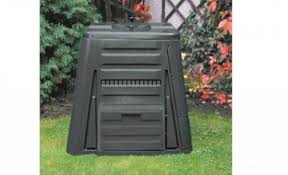 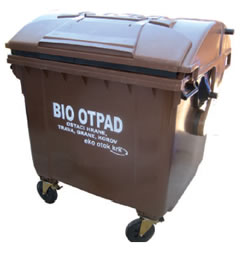     Slika 3.: Primjer  kompostera  i posude za bio-otpadKompostirati se može sav biljni otpad iz kuhinje, vrta, voćnjaka i travnjaka. Kvalitetan kompost možemo dobiti na način da dobro izmiješamo što više različitog i usitnjenog biljnog materijala. Općina Popovac započela je sa nabavom kompostera koji će biti podijeljeni mještanima naselja Općine.KOMPOSTIRATI SE SMIJE:KUHINJSKI OTPAD: ostaci i kora voća i povrća, ljuske jaja, talog kave i čaja, ostaci kruha i/ili peciva, listovi salate, kelja, blitve i sl.,otkos trave i živice, lišće, granje, uvelo cvijeće, otpalo voće, ostaci voća i povrća, zemlja iz lončanica za cvijeće, korov, kora i sl.,kora drveta, borove iglice, kosa, dlaka, slama, piljevina, papirnate maramice, manje količine ostataka hrane umotanih u kuhinjski papir…VRTNI – ZELENI OTPAD i OSTALI BIOOTPAD. Osim toga u kompost možemo umiješati: papirnate kutije za jaja, ljuske od jaja i kamenu prašinu.KOMPOSTIRATI  SE NE SMIJE:novinski papir i časopise u boji, plastiku, metal, staklo, lijekove, vrecice iz usisavaca za prašinu, papirnate pelene, pepel od ugljena, odjeću i obuću, cigarete, izmet pasa i mačaka, kosti, meso, masnoće, jela od mesa i ribe, osjemenjeni korov, bolesne biljke, lišće oraha, drvo koje je bilo bojano ili lakirano, papirnati  i stakleni otpad, biootpad koji je bio u dodiru s naftom,benzinom,uljanim i zaštitnim bojama i pesticidima, tekući ostaci hrane, mliječni proizvodi, ulja i masti, ambalaža, guma, opasni otpad.19.3. Mjere za prikupljanje otpadng papira, metala, plastike, stakla i tekstila POSTAVLJANJE ZELENIH OTOKA JLS treba osigurati postavljanje odgovarajućeg broja i vrsta spremnika za odvojeno sakupljanje problematičnog otpada, otpadnog papira, metala, stakla, plastike i tekstila koji - nisu obuhvaćeni sustavom gospodarenja posebnom kategorijom otpada, na javnoj površini. Planom gospodarenja otpadom RH određeno je da se gušće naseljena mjesta i gradovi opremaju većim brojem posuda za odvojeno prikupljanje – predvidivo od 30 do 50 posuda na 1000 stanovnika. Raspored i broj zelenih otoka bilo je potrebno odrediti s obzirom na gustoću naseljenosti pojedinog područja Općine, sezonsko opterećenje pojedinih područja, te raspoloživosti površina. Lokacije trebaju biti određene tako da maksimalna udaljenost od mjesta stanovanja do mjesta za smještaj otoka bude oko 350 m te da jednom sabirnom mjestu gravitira cca 700 – 750 stanovnika. Postavljenje posuda za tekstil nije još provedeno.Postojeći broj zelenih otoka trenutno zadovoljava potrebe mještana te je u skladu sa županijskim planom gospodarenja otpadom.Slika 4: Slika zelenog otoka u naselju Kneževo   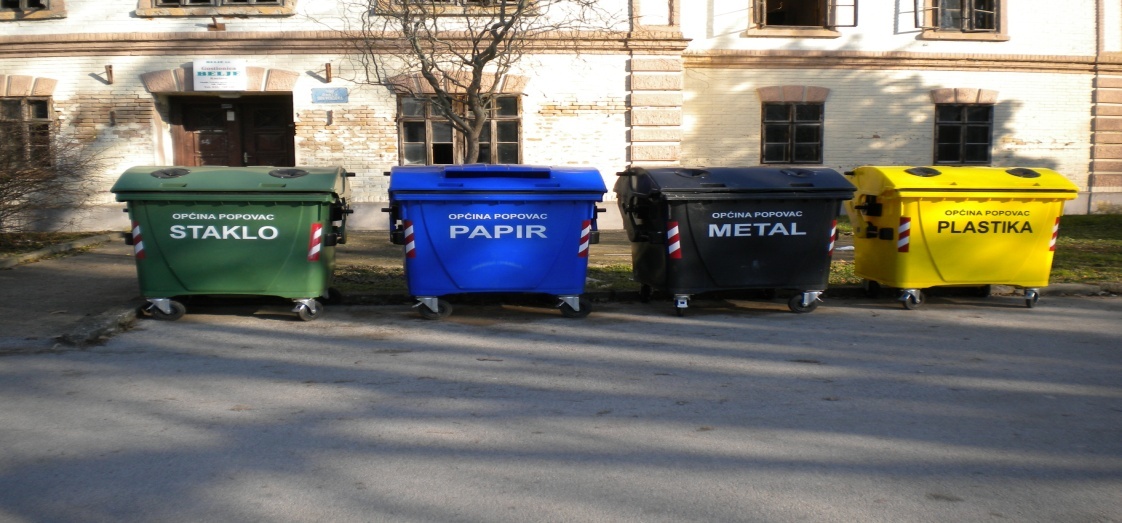 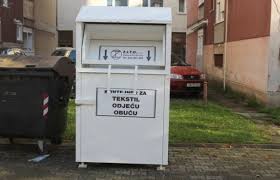 Slika 5.Primjer posude za tekstil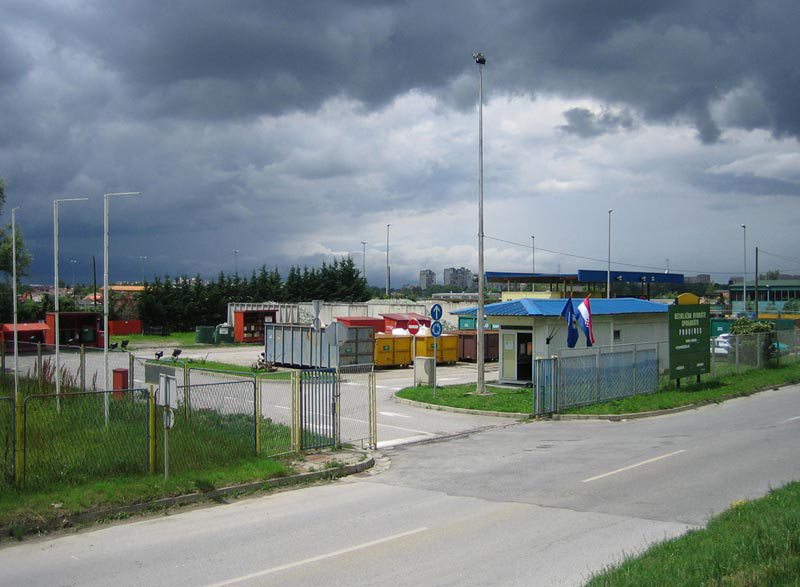 Slika 6: Primjer reciklažnog dvorišta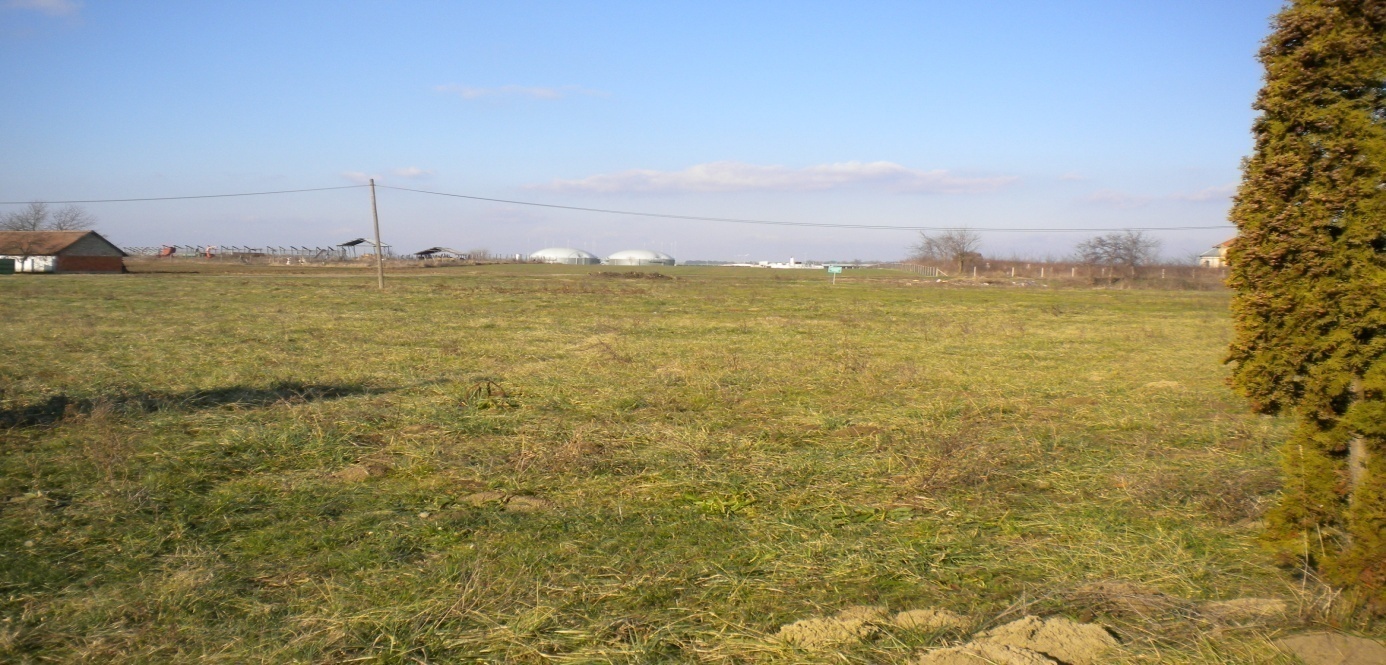 Slika 7. Položaj budućeg reciklažnog dvorišta u naselju Popovac, k.č.br. 290/1 k.o. Popovac19.4.Ostali objektiOpćina nije planirala izgradnju Centra za gospodarenje otpadom, kompostane, pretovarne stanice i sortirnice.20. GLOMAZNI KOMUNALNI OTPADGlomazni komunalni otpad za mještane Općine Popovac  prikuplja Baranjska čistoća  d.o.o. prema prema pozivu.Naputkom  o  glomaznom  otpadu  (NN90/15)  je  definiran  glomazni  otpad.  Popis  vrsta predmeta  koji  se  smatraju  krupnim  (glomaznim)  otpadom  i  koji  se  mogu  kategorizirati ključnim brojem 20 03 07 propisan Dodatkom Naputka o glomaznom otpadu:-   kupaonska oprema (kada, umivaonik, ogledalo, slavina za vodu, stalak za ručnike,…)-   namještaj ( ormar, stol, polica, stolac, zidni sat,..)-   stvari za djecu (stolica i hodalica za dijete, dječja kolica, auto sjedalica,…)-   podne obloge (tepih, laminat, linoleum, parket,..)-   kuhinjska oprema (sudoper, šank, radna površina)-   vrtna oprema (vrtni namještaj, posude za cvijeće, ljuljačka, suncobran,…)-   ostali  glomazni  otpad  (rolete,  tende,  vrata,  prozor,  dekorativni  predmeti  većihdimenzija, radijator, sprave za vježbanje.21. ORGANIZACIJSKI ASPEKTI, IZVORI I VISINA FINANCIJSKIH SREDSTAVA ZA PROVEDBU MJERA GOSPODARENJA OTPADOMGospodarenje otpadom je od interesa za Republiku Hrvatsku. Gospodarenje otpadom osiguravaju Vlada Republike Hrvatske i Ministarstvo zaštite okoliša i energetike propisivanjem mjera gospodarenja otpadom. Provedbena tijela na državnoj razini su Hrvatska agencija za okoliš i prirodu i Fond za zaštitu okoliša i energetsku učinkovitost. JLS i JP(R)S dužna je na svom području osigurati uvjete i provedbu propisanih mjera gospodarenja otpadom. Jedinice područne (regionalne) samouprave - JP(R)S JP(R)S nadležne su za planiranje lokacija odlagališnih ploha za zbrinjavanje azbestnog otpada i lokacija odlagališta otpada, a zajedno s jedinicama lokalne samouprave, putem pravnih osoba koje uspostavljaju i upravljaju centrima za gospodarenje otpadom (temeljem vlasničkih obveza) osiguravaju kapacitete za obradu miješanog komunalnog otpada i otpada koji preostaje nakon obrade miješanog komunalnog otpada, izdavanje dozvola za gospodarenje otpadom za koje nije nadležno MZOE, provjeru usklađenosti plana gospodarenja otpadom proizvođača otpada, te provjeru usklađenosti (i izdavanje prethodne suglasnosti) planova gospodarenja otpadom jedinica lokalne samouprave s Planom gospodarenja Republike Hrvatske. Jedinice lokalne samouprave - JLS JLS nadležne su za osiguravanje javne usluge prikupljanja komunalnog otpada, uspostavu reciklažnih dvorišta te provedbu mjera sprječavanja odbacivanja otpada u okoliš kao i uklanjanje u okoliš odbačenog otpada, davanje suglasnosti za akciju prikupljanja otpada, planiranje lokacija građevina od lokalnog značaja, provedbu izobrazno-informativnih aktivnosti te provedbu obveza propisanih ovim Planom, te ostalo sukladno ZOGO-u. Također, jedinice lokalne samouprave dužne su, sukladno ZOGO-u provoditi ovaj Plan. Jedinstveni upravni odjel Općine Popovac obavlja poslove: primanje obavijesti o nepravilnom odlaganju otpada u okoliš, uklanjanje nepravilno odloženog otpada, komunikaciju sa nadležnim upravnim odjelom županije,  utvrđivanje i naplatu komunalnih i sličnih obveza koji obuhvaća upravne i druge poslove utvrđivanja tih obveza, te njihovu naplatu. Tablica 22.1. Financijska sredstva za provedbu mjera gospodarenja otpadom22.  ROKOVI I NOSITELJI IZVRŠENJA PLANA GOSPODARENJA OTPADOM1.  Plan: Izgradnja reciklažnog dvorišta - Rok: 31.12.2018. -  Izvršitelj: JLS2. Nabava opreme za reciklažno dvorište- Rok: 31.12.2019. – Izvršitelj: JLS3.  Nabavka kompostera –Rok: 31.12.2019. – Izvršitelj:  JLS 4. Uklanjanje nepravilno odloženog otpada – Rok: 2017. – 2022. – Izvršitelj JLS5. Izobrazno-informativne aktivnosti – Rok: 2017.-2022. – Izvršitelj:  JLS Veći dio planiranih projekata i aktivnosti izvršit će se u suradnji s Fondom za zaštitu okoliša i energetsku učinkovitost: - Izgradnje i opremanje reciklažnog dvorišta.  Ukoliko ne bude moguće izvršiti sve gore navedene projekte u navedenim rokovima, rok izvršenja prenijet  će se u narednu godinu.HAOPHrvatska agencija za zaštitu okoliša I prirodeCGOCentar za gospodarenje otpadomCGGOCentar za gospodarenje građevnim otpadomCGOOCentar za gospodarenje opasnim otpadomEEElektrični i elektronički uređaji i opremaEEZEuropska ekonomska zajednicaEFRREuropski fond za regionalni razvojEIBEuropska investicijska bankaESIFEuropski strukturni i investicijski fondovi.EUEuropska unijaEZEuropska zajednicaFZOEUFond za zaštitu okoliša i energetsku učinkovitostGOGospodarenje otpadomHAOPHrvatska agencija za okoliš i priroduJLSJedinica lokalne samoupraveJP(R)SJedinica područne (regionalne) samoupraveJPPJavno-privatno partnerstvoKDKomunalna društvaKFKohezijski fond EUMBOMehanička i biološka obradaMGIPUMinistarstvo graditeljstva i prostornog uređenjaMINGOMinistarstvo gospodarstvaMRRFEUMinistarstvo regionalnog razvoja i fondova Europske unijeMZOIPMinistarstvo zaštite okoliša i prirodeNNNarodne novineNRTNajbolje raspoložive tehnikePCB/PCTPoliklorirani bifenili/Poliklorirani terfeniliPGOPlan gospodarenja otpadomPUPrivatna ulaganjaRDReciklažno dvorišteRHRepublika HrvatskaUPOVUređaj za pročišćavanje otpadnih vodaZOGOZakon o održivom gopodarenju otpadomZSPZajam za strukturne programePROPISNARODNE NOVINEZakon o zaštiti okoliša80/13, 153/13, 78/15Zakon o održivom gospodarenju otpadom94/13, 73/17Pravilnik o katalogu otpada90/15Pravilnik o ambalaži i otpadnoj ambalaži88/15,  78/16Strategija gospodarenja otpadom Republike Hrvatske130/05Pravilnik o gospodarenju otpadnim gumama113/16Pravilnik o mjerilima, postupku i načinu određivanja iznosanaknade    vlasnicima    nekretnina    i    jedinicama    lokalne samouprave59/06, 109/12Uredba o nadzoru prekograničnog prometa otpadom69/06, 17/07, 39/09Pravilnik o gospodarenju otpadnim uljima124/06,121/08, 31/09,  156/09, 91/11, 45/12, 86/13 i 95/15Pravilnik     o     gospodarenju     otpadnim     baterijama     iakumulatorima105/15Pravilnik o gospodarenju otpadnim vozilima112/15Pravilnik o gospodarenju otpadom23/14, 51/14,121/15,132/15Pravilnik o načinu i postupcima gospodarenja otpadom kojisadrži azbest69/16Pravilnik o termičkoj obradi otpada75/16Pravilnik o gospodarenju medicinskim otpadom50/15Pravilnik     o     gospodarenju     otpadnom     električnom     ielektroničkom opremom42/14,       48/14,107/14,139/14Plan   gospodarenja   otpadom   u   Republici   Hrvatskoj   zarazdoblje od 2017 – 2022. godine3/17,Pravilnik    o    načinima    i    uvjetima    odlaganja    otpada,kategorijama i uvjetima rada za odlagališta otpada114/15Pravilnik o građevnim otpadu i otpadu koji sadrži azbest69/16Pravilnik o gospodarenju muljem iz uređaja za pročišćavanjeotpadnih voda kada se mulj koristi u poljoprivredi38/08Pravilnik  o  gospodarenju  otpadom  iz  proizvodnje  titan  –dioksida117/14Naputak o postupanju s otpadom koji sadrži azbest89/08Pravilnik    o    gospodarenju    polikloriranim    bifenilima    ipolikloriranim terfenilima103/14Pravilnik   o   gospodarenju   otpadom   od   istraživanja   ieksploatacije mineralnih sirovina128/08Naputak    o    načinu    izračuna    naknade    gospodarenjakomunalnim otpadom129/11, 137/11Naputak o glomaznom otpadu79/15Pravilnik  o  gospodarenju  otpadnim  tekstilom  i  otpadnomobućom99/15Redni brojNASELJEBROJ STANOVNIKA PO POPISNIM GODINAMABROJ STANOVNIKA PO POPISNIM GODINAMABROJ STANOVNIKA PO POPISNIM GODINAMABROJ STANOVNIKA PO POPISNIM GODINAMARedni brojNASELJE1981.1991.2001.2011.1.Branjina7116333783222.Kneževo 1.3711.4089708033.Popovac 1.7301.5821.079959Ukupno Općina:Ukupno Općina:3.8123.6232.4272.084Redni brojNASELJEINDEKSI INDEKSI INDEKSI Redni brojNASELJE1991./1981.2001./1991.2011./2001.1.Branjina89,059,785,22.Kneževo 102,768,982,83.Popovac 91,468,288,9Ukupno Općina:Ukupno Općina:95,067,085,9ZAŠTIĆENA PODRUČJAZAŠTIĆENA PODRUČJAZAŠTIĆENA PODRUČJAZAŠTIĆENA PODRUČJAR.br.Kategorija zaštiteNaziv područjaGodina proglašenja1Spomenik parkovne arhitektureKneževo park oko dvorca1976.Ukupno:Ukupno:Ukupno:Ukupno:1 područje; 14,05 ha1 područje; 14,05 ha1 područje; 14,05 ha1 područje; 14,05 haPODRUČJA EKOLOŠKE MREŽE RH (EU EKOLOŠKE MREŽE NATURA 2000)PODRUČJA EKOLOŠKE MREŽE RH (EU EKOLOŠKE MREŽE NATURA 2000)PODRUČJA EKOLOŠKE MREŽE RH (EU EKOLOŠKE MREŽE NATURA 2000)PODRUČJA EKOLOŠKE MREŽE RH (EU EKOLOŠKE MREŽE NATURA 2000)R.br.Naziv područjaOznaka1Područja očuvanja značajna za vrste i stanišne tipove-POVS(Predložena Područja od značaja za Zajednicu-pSCI)Dunav s od Kopačkog ritaHR2001309Ukupno:Ukupno:Ukupno:Ukupno:1 područje; 850,97 ha1 područje; 850,97 ha1 područje; 850,97 ha1 područje; 850,97 haVrsta posudeBroj kanti/ kontejneraKante od 120 litara2800 kom Kontejner 1.100 litara20 komAdresaPostavljeno (broj)Planirano (broj)Reciklažno dvorište01Popovac11Kneževo21Branjina11PrivremenoPrivremenoPrivremenoPrivremenoPrivremenoPrivremenoOvlašteniOvlašteniSakupljanjeSakupljanjeSakupljanjeSakupljanjePrivremenoPrivremenoPrivremenoPrivremenoPrivremenoPrivremenoOvlašteniOvlašteniSakupljanjeSakupljanjeSakupljanjeSakupljanjeskladišteskladišteskladišteskladišteskladišteskladišteoporabiteljoporabiteljneopasnog otpadaneopasnog otpadaneopasnog otpadaneopasnog otpadaneopasnog otpadaza oporabuza oporabuza oporabuza oporabuPapir iPapir iPapir iza oporabuza oporabuza oporabuza oporabuPapir iPapir iPapir ikartonkartonkartonkartonkartonkartonAmbalažnoAmbalažnoAmbalažnoAmbalažnoAmbalažnoAmbalažnoAmbalažnoAmbalažnoKućanstvaKućanstvastaklostakloKućanstvaKućanstvastaklostakloZeleni otokZeleni otokZeleni otokReciklažnoReciklažnoAmbalaža od plastikeAmbalaža od plastikeAmbalaža od plastikeAmbalaža od plastikeAmbalaža od plastikeAmbalaža od plastikeAmbalaža od plastikeAmbalaža od plastikeAmbalaža od plastikeAmbalaža od plastikeOvlašteni oporabiteljOvlašteni oporabiteljOvlašteni oporabiteljOvlašteni oporabiteljReciklažnoReciklažnoAmbalaža od plastikeAmbalaža od plastikeAmbalaža od plastikeAmbalaža od plastikeAmbalaža od plastikeAmbalaža od plastikeAmbalaža od plastikeAmbalaža od plastikeAmbalaža od plastikeAmbalaža od plastikedvorištedvorišteMetalna ambalažaMetalna ambalažaMetalna ambalažaMetalna ambalažaMetalna ambalažaMetalna ambalažaMetalna ambalažaMetalna ambalažaMetalna ambalažaMetalna ambalažaOvlašteni oporabiteljOvlašteni oporabiteljOvlašteni oporabiteljOvlašteni oporabiteljMetalna ambalažaMetalna ambalažaMetalna ambalažaMetalna ambalažaMetalna ambalažaMetalna ambalažaMetalna ambalažaMetalna ambalažaMetalna ambalažaMetalna ambalažaOvlašteni oporabiteljOvlašteni oporabiteljOvlašteni oporabiteljOvlašteni oporabiteljOvlašteni oporabiteljOvlašteni oporabiteljOvlašteni oporabiteljOvlašteni oporabiteljOvlašteni oporabiteljOvlašteni oporabiteljOvlašteni oporabiteljOvlašteni oporabiteljTekstil, obućaTekstil, obućaTekstil, obućaTekstil, obućaTekstil, obućaTekstil, obućaTekstil, obućaTekstil, obućaTekstil, obućaOvlašteni oporabiteljOvlašteni oporabiteljOvlašteni oporabiteljOvlašteni oporabiteljTekstil, obućaTekstil, obućaTekstil, obućaTekstil, obućaTekstil, obućaTekstil, obućaTekstil, obućaTekstil, obućaTekstil, obućaOvlašteni oporabiteljOvlašteni oporabiteljOvlašteni oporabiteljOvlašteni oporabiteljOvlašteni oporabiteljOvlašteni oporabiteljOvlašteni oporabiteljOvlašteni oporabiteljOtpadne baterijeOtpadne baterijeOtpadne baterijeOtpadne baterijeOtpadne baterijeOtpadne baterijeOtpadne baterijeOtpadne baterijeOtpadne baterijeOvlašteni oporabiteljOvlašteni oporabiteljOvlašteni oporabiteljOvlašteni oporabiteljOtpadne baterijeOtpadne baterijeOtpadne baterijeOtpadne baterijeOtpadne baterijeOtpadne baterijeOtpadne baterijeOtpadne baterijeOtpadne baterijeLijekoviLijekoviLijekoviLijekoviLijekoviLijekoviOvlašteni oporabiteljOvlašteni oporabiteljOvlašteni oporabiteljOvlašteni oporabiteljbiootpad,otpadni EE uređaji i oprema,otpadni EE uređaji i oprema,otpadni tekstil i obuća,otpadni tekstil i obuća,otpadni brodovi,otpadna ambalaža,morski otpad,otpadne gume,građevni otpad,otpadna ulja,otpadni mulj iz uređaja zaotpadni mulj iz uređaja zaotpadne baterije i akumulatori,pročišćavanje otpadnih voda,otpadna vozila, otpad koji sadržiotpadna vozila, otpad koji sadržiotpad iz proizvodnje titan dioksida,otpad iz proizvodnje titan dioksida,azbest,otpadni poliklorirani bifenili iotpadni poliklorirani bifenili imedicinski otpad,poliklorirani terfenili.GodinaGodinaGodinaGodinaGodinaVrsta2010.2011.2012.2013.2014.2015.otpada2010.2011.2012.2013.2014.2015.otpadaopasni1,301,300,970,970,3120,3121,2831,2830,2640,2641,81,81,8neopasni91,191,173,0973,0925,0125,012,8732,8732,0182,018NEMA PODATAKANEMA PODATAKANEMA PODATAKAUkupno92,4074,0625,324,1562.2821,81,8Godina2010.2011.2012.2013.2014.2015.Ukupno416,87697,5623,99608,555507,30435,15skupljeni416,87697,5623,99608,555507,30435,15skupljeniotpad, t/godGodina2010.2011.2012.2013.2014.2015.Broj stanovnikaobuhvaćenih208420842084   208420842084skupljanjemUkupno skupljeno324,47623,44598,67604,39505,02433,35(t/god)324,47623,44598,67604,39505,02433,35(t/god)Količina otpada po0,1570,2990,2870,2900,2420,208stanovniku godišnje, t0,1570,2990,2870,2900,2420,208stanovniku godišnje, tSastavnicaUdio (%)Kuhinjski otpad30,9Papir i karton23,2Plastika22,9Ostali otpad (zemlja, prašina, pijesak,6,3nedefinirano)Vrtni otpad5,7Tekstil/odjeća3,7Staklo3,7Metal2,1Drvo1,0Koža/kosti0,5Guma0,2Ukupno100GodinaGodinaGodinaGodinaGodinaVrsta2010.2011.2012.2013.2014.2015.otpada2010.2011.2012.2013.2014.2015.otpadaopasni1,301,300,970,970,3120,3121,2831,2830,2640,264NEMA PODATAKANEMA PODATAKANEMA PODATAKAneopasni91,191,173,0973,0925,0125,012,8732,8732,0182,018NEMA PODATAKANEMA PODATAKANEMA PODATAKAUkupno92,4074,0625,324,1562.282NEMA PODATAKANEMA PODATAKANaziv tvrtke ili obrtaNaziv tvrtke ili obrtaNaziv tvrtke ili obrtaNaziv tvrtke ili obrtaUlica i broj             Djelatnost prema Prilogu 1 (opis)             Djelatnost prema Prilogu 1 (opis)1.Farma Popovac, Duge međe 1Nespecificirano2.Belje d.d Darda -PC Svinjogojstvo Malo KneževoFarma Malo Kneževo bb, PopovacIntenzivan uzgoj svinja za farme sa više od 750 krmača ili 2000 mjesta za tovljenike, odnosno u kombinaciji 250 krmača i 1333 mjesta za tovljenike3.Belje d.d. Darda -P.C. Tov junadi –P.J. Farma HatvanFarma Hatvan bb, PopovacNespecificirano4.Ferompromet d.o.o., PJ PopovacIve Lole Ribara pp, PopovacProizvodnja prehrambenih proizvoda biljnog porijekla (prerada voća, povrća i žitarica uključujući čaj, duhan, kavu, kakao i šećer)5.Energija Gradec d.o.o.VELIKE MEĐE 2, PopovacProizvodnja bioplina6.Osnovna škola PopovacV. Nazora 27, PopovacPostrojenja ≥ 0,1 MWt i < 50 MWt (mali i srednji uređaji za loženje7.Osnovna škola Popovac-PŠ-KneževoVijenac grada Vukovara 18Postrojenja ≥ 0,1 MWt i < 50 MWt (mali i srednji uređaji za loženjeNaziv tvrtke ili obrtaUlica i brojVrsta otpadaBARANJSKA ČISTOĆA d.o.o.Ulica Republike 11Beli Manastir Komunalni i neopasni Br.Cilj1.Unaprijediti sustav gospodarenja komunalnim otpadomCilj 1.1Smanjiti ukupnu količinu proizvedenog komunalnog otpada za 5%1.Unaprijediti sustav gospodarenja komunalnim otpadomCilj 1.2Odvojeno prikupiti 60% mase proizvedenog komunalnog otpada (prvenstveno papir, staklo, plastika, metal, biootpad i dr.)1.Unaprijediti sustav gospodarenja komunalnim otpadomCilj 1.3Odvojeno prikupiti 40% mase proizvedenog biootpada koji je sastavni dio komunalnog otpada1.Unaprijediti sustav gospodarenja komunalnim otpadomCilj 1.4Odložiti na odlagališta manje od 25% mase  proizvedenog komunalnog otpada2.Unaprijediti sustav gospodarenja posebnim kategorijama otpadaCilj 2.1Odvojeno prikupiti 75% mase proizvedenog građevnog otpada2.Unaprijediti sustav gospodarenja posebnim kategorijama otpadaCilj 2.2Uspostaviti sustav gospodarenja otpadnim muljem iz uređaja za pročišćavanje otpadnih voda2.Unaprijediti sustav gospodarenja posebnim kategorijama otpadaCilj 2.3Unaprijediti sustav gospodarenja otpadnom ambalažom2.Unaprijediti sustav gospodarenja posebnim kategorijama otpadaCilj 2.4Uspostaviti sustav gospodarenja morskim otpadom2.Unaprijediti sustav gospodarenja posebnim kategorijama otpadaCilj 2.5Uspostaviti sustav gospodarenja otpadnim brodovima, podrtinama i potonulim stvarima na morskom dnu2.Unaprijediti sustav gospodarenja posebnim kategorijama otpadaCilj 2.6Unaprijediti sustav gospodarenja ostalim posebnim kategorijama otpada3.Unaprijediti sustav gospodarenja opasnim otpadomUnaprijediti sustav gospodarenja opasnim otpadomUnaprijediti sustav gospodarenja opasnim otpadom4.Sanirati lokacije onečišćene otpadomSanirati lokacije onečišćene otpadomSanirati lokacije onečišćene otpadom5.Kontinuirano provoditi izobrazno-informativne aktivnostiKontinuirano provoditi izobrazno-informativne aktivnostiKontinuirano provoditi izobrazno-informativne aktivnosti6.Unaprijediti informacijski sustav gospodarenja otpadomUnaprijediti informacijski sustav gospodarenja otpadomUnaprijediti informacijski sustav gospodarenja otpadom7.Unaprijediti nadzor nad gospodarenjem otpadomUnaprijediti nadzor nad gospodarenjem otpadomUnaprijediti nadzor nad gospodarenjem otpadom8.Unaprijediti upravne postupke u gospodarenju otpadomUnaprijediti upravne postupke u gospodarenju otpadomUnaprijediti upravne postupke u gospodarenju otpadom1.Izgradnja reciklažnog dvorišta1.000.000.002.Nabava opreme za reciklažno dvorište500.000,003.Nabava kompostera100.000,004.Izobrazno-informativne aktivnoszi50.000,00UKUPNO:UKUPNO:1.650.000,00